1. Comunicazioni della f.i.g.c.	32. Comunicazioni della lega nazionale dilettanti	32.1 Comunicati Ufficiali L.N.D.	32.2 Circolari Ufficiali L.N.D.	43. Comunicazioni del Comitato Regionale Lombardia	43.1 Consiglio Direttivo	43.2 Segreteria	43.2.1 Programma gare PLAY OFF campionato ECCELLENZA	43.2.2 Programma gare PLAY OFF campionato promozione	43.2.3 Programma gare PLAY OFF campionato PRIMA CATEGORIA	53.2.4 Programma gare PLAY OFF campionato SECONDA CATEGORIA	73.2.5 FINALE TITOLO REGIONALE UNDER 18	83.2.6 Approvazione Tornei – LND	84. Comunicazioni per l’attività del Settore Giovanile Scolastico del C.R.L.	94.1 Attività S.G.S. di competenza L.N.D.	94.1.1 PROGRAMMAZIONE GARA DI RECUPERO	94.1.2 PLAY OFF ALLIEVI REGIONALI UNDER 17	94.1.3 programma gare TROFEO COPPA LOMBARDIA ALLIEVI REGIONALI UNDER 16	104.1.4 PLAY OFF ALLIEVI REGIONALI UNDER 16	114.1.5 PLAY OFF GIOVANISSIMI REGIONALI UNDER 15	114.1.6 programma gare TROFEO COPPA LOMBARDIA GIOVANISSIMI REGIONALI UNDER 14	124.1.7 FINALE titolo regionale categoria allievi regionali under 17 elite –             cambio orario	124.1.8 FINALE titolo regionale categoria GIOVANISSIMI regionali under 15 elite – cambio orario	134.1.9 Svincoli PER INATTIVITA’ CALCIATORi settore giovanile	134.1.10 APPROVAZIONE Tornei – Settore Giovanile Scolastico	134.1.11 CONVOCAZIONE PER TORNEO CORPUS DOMINI 2024 – RAPPRESENTATIVA UNDER 17	154.1.12 CONVOCAZIONE PER GARA DI SELEZIONE RAPPRESENTATIVA - CATEGORIA UNDER 14	164.1.13 CONVOCAZIONE PER GARA DI SELEZIONE RAPPRESENTATIVA - CATEGORIA UNDER 14	174.2 Attività di competenza s.g.s.	184.2.1 Pubblicazione circolare UFFICIALE	184.2.2 INCONTRI INFORMATIVI SCUOLE CALCIO ÉLITE	185. Notizie su Attività Agonistica	196. CALCIO femminile	576.1 segreteria	576.1.1 FINALE COPPA ECCELLENZA FEMMINILE	576.1.2 FINALE COPPA promozione FEMMINILE	576.2 NOTIZIE SU ATTIVITA’ AGONISTICA	577. calcio a cinque	677.1 segreteria	677.2 NOTIZIE SU ATTIVITA’ AGONISTICA	678. divisione calcio paralimpico sperimentale	698.1 segreteria	698.2 NOTIZIE SU ATTIVITA’ AGONISTICA	699. Delibere della Corte Sportiva di Appello Territoriale	709.1 Corte Sportiva di Appello Territoriale del CRL	709.2 Tribunale Federale Territoriale del CRL	7710. Rettifiche	7811. Legenda	79Legenda Simboli Giustizia Sportiva	791. Comunicazioni della f.i.g.c. Nessuna comunicazione2. Comunicazioni della lega nazionale dilettanti 2.1 Comunicati Ufficiali L.N.D.Di seguito si pubblicano:CU 371 - CU dal n. 477/AA al n. 481/AA FIGC - Provvedimenti della Procura Federalehttps://www.lnd.it/it/comunicati-e-circolari/comunicati-ufficiali/stagione-sportiva-2023-2024/12830-comunicato-ufficiale-n-371-cu-dal-n-477-aa-al-n-481-aa-figc-provvedimenti-della-procura-federale/file CU 372 - Coppa Italia Dilettanti - fase nazionale - finalehttps://www.lnd.it/it/comunicati-e-circolari/comunicati-ufficiali/stagione-sportiva-2023-2024/12831-comunicato-ufficiale-n-372-coppa-italia-dilettanti-fase-nazionale-finale/file CU 373 - Campionato Juniores Dilettanti - fase nazionale - primo turnohttps://www.lnd.it/it/comunicati-e-circolari/comunicati-ufficiali/stagione-sportiva-2023-2024/12832-comunicato-ufficiale-n-373-campionato-juniores-dilettanti-fase-nazionale-primo-turno/file CU 373 - Campionato Juniores Dilettanti - fase nazionale - primo turnohttps://www.lnd.it/it/comunicati-e-circolari/comunicati-ufficiali/stagione-sportiva-2023-2024/12832-comunicato-ufficiale-n-373-campionato-juniores-dilettanti-fase-nazionale-primo-turno/file CU 379 - CU n. 211/A FIGC - Nomina Organismo di Vigilanzahttps://www.lnd.it/it/comunicati-e-circolari/comunicati-ufficiali/stagione-sportiva-2023-2024/12849-comunicato-ufficiale-n-379-cu-n-211-a-figc-nomina-organismo-di-vigilanza/file CU 380 - CU n. 212/A FIGC - Modifica termine ritesseramento calciatori in scadenza al 30 giugno 2024https://www.lnd.it/it/comunicati-e-circolari/comunicati-ufficiali/stagione-sportiva-2023-2024/12850-comunicato-ufficiale-n-380-cu-n-212-a-figc-modifica-termine-ritesseramento-calciatori-in-scadenza-al-30-giugno-2024/file CU 382 - CU n. 217/A FIGC - deroga LND art. 72 NOIFhttps://www.lnd.it/it/comunicati-e-circolari/comunicati-ufficiali/stagione-sportiva-2023-2024/12852-comunicato-ufficiale-n-382-cu-n-217-a-figc-deroga-lnd-art-72-noif/file CU 383 - CU n. 218/A FIGC - Deroga Regola 3 del Giuoco del Calcio - Numero riserve distinta gare competizioni LND 2024/2025https://www.lnd.it/it/comunicati-e-circolari/comunicati-ufficiali/stagione-sportiva-2023-2024/12853-comunicato-ufficiale-n-383-cu-n-218-a-figc-deroga-regola-3-del-giuoco-del-calcio-numero-riserve-distinta-gare-competizioni-lnd-2024-2025/file 2.2 Circolari Ufficiali L.N.D.Nessuna comunicazione3. Comunicazioni del Comitato Regionale Lombardia3.1 Consiglio DirettivoNessuna comunicazione3.2 Segreteria3.2.1 Programma gare PLAY OFF campionato ECCELLENZADi seguito si pubblica programma gare del 2°Turno dei play off del campionato di EccellenzaGIRONE  A                                                                          DATA    ORA                                                                       MAGENTA                   ARDOR LAZZATE             COMUNALE "FRANCESCO PLODARI"  19/05/24 16:00  2A MAGENTA                         VIALE DELLO STADIO,27GIRONE  B                                                                          DATA    ORA                                                                       MAPELLO A R.L.            LEON SSD A R.L.           C.S.COMUNALE                  19/05/24 15:00  2A MAPELLO                         VIA DEL LAZZARINO 11GIRONE  C                                                                          DATA    ORA                                                                       CILIVERGHE MAZZANO        G.S. VERTOVESE            CENTRO SPORT. COMUNALE N.1    19/05/24 17:00  2A MAZZANO LOC.MOLINETTO           VIA MAZZINIREGOLAMENTO PLAY OFF e PLAY OUT per COMPETIZIONI LND: Stralcio C.U. n°20 del 05-10-2023Al termine delle gare del primo e secondo turno, in caso di parità di punteggio, verrà considerata vincente la squadra con una migliore posizione di classifica al termine del campionato 2023/2024. 3.2.2 Programma gare PLAY OFF campionato promozione Di seguito si pubblica programma gare del 3° Turno dei play off del campionato di Promozione:GIRONE 3A                                                                          DATA    ORA                                                                       A.CASATI CALCIO ARCORE    ISPRA CALCIO              C.S.COMUNALE -CAMPO N.2 E.A.  19/05/24 17:00  1A CASATENOVO FRAZ. ROGOREDO       VIA VOLTARiposa: F.C. CINISELLO                 GIRONE 3B                                                                          DATA    ORA                                                                       COLOGNESE                 CELLATICA                 COMUNALE FACCHETTI-CAMPO N.1  18/05/24 16:00  1A COLOGNO AL SERIO                VIA DELLE GALOSE SNC (E.A.)Riposa: A.S.D. ROBBIO LIBERTAS                 REGOLAMENTO PLAY OFF e PLAY OUT per COMPETIZIONI LND: Stralcio C.U. n°20 del 05-10-2023 – NORME di SVOLGIMENTOriposerà nella seconda giornata la squadra che avrà vinto la prima gara o, in caso di pareggio, quella che avrà disputato la prima gara in trasferta; nella terza giornata si svolgerà la gara fra le due squadre che non si sono incontrate in precedenza.REGOLAMENTO PLAY OFF e PLAY OUT per COMPETIZIONI LND: Stralcio C.U. n°20 del 05-10-2023 – GRADUATORIE TRIANGOLARIPer determinare la squadra vincente si terrà conto, nell’ordine:dei punti ottenuti negli incontri disputati;della migliore differenza reti;del maggiore numero di reti segnate;del maggior numero di reti segnate in trasferta;del miglior piazzamento in classifica nel campionato 2023/2024 con priorità per le squadre che hanno perso lo spareggio per il 1° posto.Persistendo ulteriore parità o nell’ipotesi di completa parità fra le tre squadre la vincente sarà determinata per sorteggio che sarà effettuato dalla Segreteria del C.R.L.Le 2 società prime classificate formeranno la graduatoria 		ALe 2 società seconde classificate formeranno la graduatoria 	B Le 2 società terze classificate formeranno la graduatoria 		CPer determinare le graduatorie finali A, B e C per l’eventuale ammissione al campionato di “Eccellenza” si terrà conto nell’ordine:del miglior piazzamento in classifica nel campionato 2023/2024 con priorità per le squadre che hanno perso lo spareggio per il 1° posto;del miglior quoziente punti/partite al termine del campionato 2023/2024;del maggior numero di punti conseguiti nel triangolare;della differenza fra reti segnate e subite nel triangolare; del maggior numero di reti segnate nel triangolare; del miglior punteggio nella “coppa disciplina” conseguito al termine del campionato e delle eventuali gare di play-off disputate o della media punti coppa disciplina laddove sussista un numero differente di gare;del sorteggio.3.2.3 Programma gare PLAY OFF campionato PRIMA CATEGORIA Di seguito si pubblica programma gare del 3° Turno dei play off del campionato di Prima Categoria:GIRONE 3A                                                                          DATA    ORA                                                                       LALLIO CALCIO             CANTU SANPAOLO            CENTRO SPORTIVO COMUNALE N.1  19/05/24 16:00  1A LALLIO                          VIA EVARISTO BASCHENISRiposa: U.S. GOVERNOLESEGIRONE 3B                                                                          DATA    ORA                                                                       OLIMPIA TRESIANA 2022     ARCA                      C.S."CALVI RONCORONI" CAMPO A 19/05/24 17:00  1A LAVENA PONTE TRESA              VIA RAPETTIRiposa: A.S.D. GUSSAGO CALCIO 1981GIRONE 3C                                                                          DATA    ORA                                                                       ACC.CALCIO A.V. BREMBANA  VISCONTEA PAVESE          C.S.COMUNALE (E.A)            19/05/24 16:00  1A SAN GIOVANNI BIANCO             VIA BRIOLO ENTRO SNCRiposa: A.S. C.O.B. 91                 GIRONE 3D                                                                          DATA    ORA                                                                       ARS ROVAGNATE             CALUSCO CALCIO            C.S.COMUNALE"STADIO IDEALITA' 19/05/24 16:00  1A LA VALLETTA BRIANZA             VIA STATALE BRIANTEA,29Riposa: U.S. ORIESE                 REGOLAMENTO PLAY OFF e PLAY OUT per COMPETIZIONI LND: Stralcio C.U. n°20 del 05-10-2023 – NORME di SVOLGIMENTOriposerà nella seconda giornata la squadra che avrà vinto la prima gara o, in caso di pareggio, quella che avrà disputato la prima gara in trasferta; nella terza giornata si svolgerà la gara fra le due squadre che non si sono incontrate in precedenza.REGOLAMENTO PLAY OFF e PLAY OUT per COMPETIZIONI LND: Stralcio C.U. n°20 del 05-10-2023 – GRADUATORIE TRIANGOLARIPer determinare la squadra vincente si terrà conto, nell’ordine:dei punti ottenuti negli incontri disputati;della migliore differenza reti;del maggiore numero di reti segnate;del maggior numero di reti segnate in trasferta;del miglior piazzamento in classifica nel campionato 2023/2024 con priorità per le squadre che hanno perso lo spareggio per il 1° posto;Persistendo ulteriore parità o nell’ipotesi di completa parità fra le tre squadre la vincente sarà determinata per sorteggio che sarà effettuato dalla Segreteria del C.R.L.Le 4 società prime classificate saranno AMMESSE al campionato di PromozioneLe 4 società seconde classificate formeranno la graduatoria 	A Le 4 società terze classificate formeranno la graduatoria 		BPer determinare le graduatorie finali A e B per l’eventuale ammissione al campionato di “Promozione” si terrà conto nell’ordine:del miglior piazzamento in classifica nel campionato 2023/2024 con priorità per le squadre che hanno perso lo spareggio per il 1° posto;del miglior quoziente punti/partite al termine del campionato 2023/2024;del maggior numero di punti conseguiti nel triangolare;della differenza fra reti segnate e subite nel triangolare; del maggior numero di reti segnate nel triangolare; del miglior punteggio nella “coppa disciplina” conseguito al termine del campionato e delle eventuali gare di play-off disputate o della media punti coppa disciplina laddove sussista un numero differente di gare;del sorteggio.3.2.4 Programma gare PLAY OFF campionato SECONDA CATEGORIA Di seguito si pubblica programma gare del 3° Turno dei play off del campionato di Seconda Categoria:GIRONE 3A                                                                          DATA    ORA                                                                       ORATORIO GAMBARA          PONTE SEZ.CALCIO          C.S.COMUNALE"SAN MICHELE"(E.A 19/05/24 16:00  1A CALVISANO                       VIA SAN MICHELE 102Riposa: U.S. TALAMONESEGIRONE 3B                                                                          DATA    ORA                                                                       CENTRO GIOV.BOFFALORESE   LIMBIATE                  C.S.COMUNALE (E.A)            19/05/24 20:30  1A ROBECCHETTO CON INDUNO          VIA UGO FOSCOLO, SNC             Riposa: A.S.D. FRANCE SPORTGIRONE 3C                                                                          DATA    ORA                                                                       PERSICO DOSIMO            ORATORI LECCO ALTA        CAMPO SPORTIVO COMUNALE       19/05/24 16:00  1A PERSICO DOSIMO                  VIA BOLDORIRiposa: U.S.D. JUNIOR PRO MORTARAGIRONE 3D                                                                          DATA    ORA                                                                       A.C. PAITONE 2011         ARZAGO                    C.S.COMUNALE (E.A)            19/05/24 16:00  1A NUVOLERA LOC.CAVRENE            VIA CAMPRELLERiposa: A.S.D. RIOZZESEGIRONE 3E                                                                          DATA    ORA                                                                       ITALA                     LEONE XIII SPORT          C.S.COMUNALE - CAMPO N.1      19/05/24 16:00  1A LURATE CACCIVIO                 VIA L.DA VINCI,26Riposa: A.S.D. MEDOLESEGIRONE 3F                                                                          DATA    ORA                                                                       PONTE ZANANO              CASELLE LANDI A.S.D.      CENTRO SCOLASTICO POLIVALENTE 19/05/24 16:00  1A SAREZZO                         VIA DELLE BOMBERiposa: F.C.D. BULGAROGIRONE 3G                                                                          DATA    ORA                                                                       ANTONIANA                 ORATORIO DON BOSCO        C.S.COMUNALE - CAMPO N.1      18/05/24 18:30  1A BUSTO ARSIZIO                   VIA CA'BIANCA, 44             Riposa: A.S.D. SAN CRISOSTOMOGIRONE 3H                                                                          DATA    ORA                                                                       NUOVA RONCHESE            CALCIO ORATORIO COLOGNO   C.S. COMUNALE (E.A.)          19/05/24 16:00  1A RONCO BRIANTINO                 VIA PADRE M.BONFANTIRiposa: SSDARL NEMBRESE 1913REGOLAMENTO PLAY OFF e PLAY OUT per COMPETIZIONI LND: Stralcio C.U. n°20 del 05-10-2023 – NORME di SVOLGIMENTOriposerà nella seconda giornata la squadra che avrà vinto la prima gara o, in caso di pareggio, quella che avrà disputato la prima gara in trasferta; nella terza giornata si svolgerà la gara fra le due squadre che non si sono incontrate in precedenza.REGOLAMENTO PLAY OFF e PLAY OUT per COMPETIZIONI LND: Stralcio C.U. n°20 del 05-10-2023 – GRADUATORIE TRIANGOLARIPer determinare la squadra vincente si terrà conto, nell’ordine:dei punti ottenuti negli incontri disputati;della migliore differenza reti;del maggiore numero di reti segnate;del maggior numero di reti segnate in trasferta;del miglior piazzamento in classifica nel campionato 2023/2024 con priorità per le squadre che hanno perso lo spareggio per il 1° posto;Persistendo ulteriore parità o nell’ipotesi di completa parità fra le tre squadre la vincente sarà determinata per sorteggio che sarà effettuato dalla Segreteria del C.R.L.Le 8 società prime classificate saranno AMMESSE al campionato di 1ª CategoriaLe 8 società seconde classificate formeranno la graduatoria 	A Le 8 società terze classificate formeranno la graduatoria 		BPer determinare le graduatorie finali A e B per l’eventuale ammissione al campionato di “1ª Categoria” si terrà conto nell’ordine:del miglior piazzamento in classifica nel campionato 2023/2024 con priorità per le squadre che hanno perso lo spareggio per il 1° posto;del miglior quoziente punti/partite al termine del campionato 2023/2024;del maggior numero di punti conseguiti nel triangolare;della differenza fra reti segnate e subite nel triangolare; del maggior numero di reti segnate nel triangolare; del miglior punteggio nella “coppa disciplina” conseguito al termine del campionato e delle eventuali gare di play-off disputate o della media punti coppa disciplina laddove sussista un numero differente di gare;del sorteggio.3.2.5 FINALE TITOLO REGIONALE UNDER 18Si comunica che in data 18 maggio 2024 alle ore 18.00 verrà disputata la gara di Finale di Titolo Regionale Under 18 presso il C.S. Comunale N.1 (E.A.), Viale Tiziano Vecellio a Brembate (Bg) traROZZANO CALCIO SRL SSD – F.C. CINISELLOLa gara di finale verrà organizzata a cura del Comitato Regionale Lombardia con la collaborazione della Società Hservizi SpA che si ringrazia.3.2.6 Approvazione Tornei – LNDSi comunica l’avvenuta approvazione dei seguenti tornei:4. Comunicazioni per l’attività del Settore Giovanile Scolastico del C.R.L.4.1 Attività S.G.S. di competenza L.N.D.4.1.1 PROGRAMMAZIONE GARA DI RECUPERODi seguito si pubblica PROGRAMMAZIONE del RECUPERO delle gare di campionato SOSPESA in data 14 Maggio 2024 segue:ALLIEVI REGIONALI UNDER 17 SEMIFINALE PLAY OFF (RY) – GARA UNICAGIRONE 01                                                                          DATA    ORA                                                                       UNIVERSAL SOLARO          VILLA S.S.D.R.L.          C.S.COMUNALE "G.SCIREA" N.1   19/05/24 10:00  2A SOLARO                          CORSO ENRICO BERLINGUER N.2/A    REGOLAMENTO PLAY OFF e PLAY OUT per COMPETIZIONI LND e SGS: Stralcio C.U. n°20 del 05-10-2023 e C.U. n°76 del 02-05-2024Al termine della gara di Semifinale, in caso di parità al termine dei minuti regolamentari verranno disputati due tempi supplementari di 15 minuti ciascuno, al termine dei quali, persistendo il risultato di parità, l’arbitro procederà a far eseguire i calci di rigore secondo le modalità previste dalla Regola 7 del “Regolamento del Giuoco del Calcio e Decisioni Ufficiali”.Pertanto il CRL dispone che le gare di FINALE dei PLAY OFF del Girone 1 siano POSTICIPATE come segue:ANDATA -> in data 26/05/2024 RITORNO -> in data 02/06/2024 4.1.2 PLAY OFF ALLIEVI REGIONALI UNDER 17 Di seguito si pubblica PROGRAMMA GARE delle FINALI in GARA di ANDATA e RITORNO dei PLAY OFF del campionato di ALLIEVI REGIONALI UNDER 17 IRONE GIRONE 01                                                                          DATA    ORA                                                                       In attesa RECUPERO tra A.S.D. UNIVERSAL SOLARO vs G.S. VILLA S.S.D.R.L.   in data 19/05/24GIRONE 02                                                                          DATA    ORA                                                                       CEDRATESE CALCIO 1985     FIORENTE 1946 COLOGNOLA   C.S.COMUNALE CEDRATE          19/05/24 10:00  3A GALLARATE FRAZ.CEDRATE          VIA MONTE SANTO,34/V.PRADERIOFIORENTE 1946 COLOGNOLA   CEDRATESE CALCIO 1985     C.S.PARROCCHIALE (E.A)        26/05/24 10:00  3R BERGAMO Q.RE COLOGNOLA          VIA S.SISTO,9GIRONE 03                                                                          DATA    ORA                                                                       REAL CALEPINA F.C. SSDARL VIGHENZI CALCIO           C.S. COMUNALE "L.LIBICO" N.2  19/05/24 10:00  3A GRUMELLO DEL MONTE              VIA DON PIETRO BELOTTI (E.A.)VIGHENZI CALCIO           REAL CALEPINA F.C. SSDARL CENTRO SPORT.COMUNALE N.1     26/05/24 10:00  3R SIRMIONE                        VIA LEONARDO DA VINCI N°20GIRONE 04                                                                          DATA    ORA                                                                       MORAZZONE                 CENTRO SCHUSTER           C.S.COMUNALE (E.A)            19/05/24 10:30  3A MORAZZONE                       V.LE EUROPA 42CENTRO SCHUSTER           MORAZZONE                 CENTRO SCHUSTER- CAMPO A      26/05/24 10:00  3R MILANO                          VIA MORELL S.J.PADRE LODOV.N.2REGOLAMENTO PLAY OFF e PLAY OUT per COMPETIZIONI LND: Stralcio C.U. n°20 del 05-10-2023 e C.U. n°76 del 02-05-2024Al termine delle gare di Finale sarà dichiarata vincente la squadra che avrà totalizzato il maggior punteggio o, a parità di punteggio, la squadra che avrà segnato il maggior numero di reti nel corso delle due gare.  Persistendo il risultato di parità, verranno disputati due tempi supplementari di 15 minuti ciascuno, al termine dei quali, persistendo il risultato di parità, l’arbitro procederà a far eseguire i calci di rigore secondo le modalità previste dalla Regola 7 del “Regolamento del Giuoco del Calcio e Decisioni Ufficiali”.Di seguito la programmazione della GARA di FINALE del Girone 01:Se VINCE -> A.S.D. UNIVERSAL SOLARO GIRONE 01                                                                          DATA    ORA                                                                       MISSAGLIA MARESSO         UNIVERSAL SOLARO          COM.N.1(EA)DEROGA SCAD.30/6/2 26/05/24 10:00  1A MISSAGLIA                       VIA G.BERETTA,2UNIVERSAL SOLARO          MISSAGLIA MARESSO         C.S.COMUNALE"G.SCIREA"N.2(E.A  2/06/24 10:00  1R SOLARO                          CORSO E.BERLINGUER 2/ASe VINCE -> VILLA S.S.D.R.L.   GIRONE 01                                                                          DATA    ORA                                                                       MISSAGLIA MARESSO         VILLA S.S.D.R.L.          COM.N.1(EA)DEROGA SCAD.30/6/2 26/05/24 10:00  1A MISSAGLIA                       VIA G.BERETTA,2VILLA S.S.D.R.L.          MISSAGLIA MARESSO         C.S.COM. "G.MAURO" (E.A.)      2/06/24 10:00  1R MILANO                          VIA USSI 18       4.1.3 programma gare TROFEO COPPA LOMBARDIA ALLIEVI REGIONALI UNDER 16Di seguito si pubblica programma gare degli OTTAVI di FINALE del TROFEO COPPA LOMBARDIA del campionato ALLIEVI REGIONALI UNDER 16:GIRONE OT                                                                          DATA    ORA                                                                       SOLBIATESE CALCIO 1911    VIRTUSCISERANOBERGAMO1909 CS.ATLETI AZZURRI D'ITALIA E. 19/05/24 10:00  1A GALLARATE                       VIA DEI SALICI,29CALCIO MARIO RIGAMONTI    ALCIONE MILANO SSD A RL   C.S"ALDO PASOTTI" N.2 (E.A.)  19/05/24 10:00  1A BRESCIA FRAZIONE BUFFALORA      VIA SERENISSIMA 34VIS NOVA GIUSSANO         PONTE SAN PIETRO SSDARL   "STEFANO BORGONOVO"N.2-(E.A.) 19/05/24 10:00  1A GIUSSANO                        LARGO DONATORI DI SANGUE,3ENOTRIA 1908 SSDARL       ACCADEMIAPAVESE S.GENESIO CAMPO "ENOTRIA" A             19/05/24 10:00  1A MILANO                          VIA C.CAZZANIGA, 26FOLGORE CARATESE A.S.D.   CENTRO SCHIAFFINO 1988SRL COM."C.CASATI"N.1-(E.A)       22/05/24 20:30  1A VERANO BRIANZA                  VIA D. ALIGHIERI 18VIGOR MILANO              PALAZZOLO 1913 AC SSDARL  CAMPO "R.ZOPPINI"- E.A.       19/05/24 10:00  1A MILANO                          VIA ARTURO GRAF, 4CALCIO BRUSAPORTO         BULGARO                   CENTRO SPORT.COMUNALE N.1     19/05/24 10:30  1A BRUSAPORTO                      VIA BELVEDERE 1SEGURO A.S.D.             CREMA 1908 S.S.D.AR.L.    C.S.COMUNALE (E.A)            19/05/24 10:00  1A SETTIMO MILANESE  LOC. SEGURO   VIA SANDRO PERTINI 13REGOLAMENTO PLAY OFF e PLAY OUT per COMPETIZIONI LND: Stralcio C.U. n°20 del 05-10-2023A conclusione della gara, in caso di parità viene considerata vincente la squadra con una migliore posizione di classifica al termine del Torneo 2023/2024 o in miglior posizione per l’ammissione alla fase finale (NON si disputano i tempi supplementari e/o calci di rigore);4.1.4 PLAY OFF ALLIEVI REGIONALI UNDER 16 Di seguito si pubblica PROGRAMMA GARE delle SEMIFINALI in GARA di UNICA dei PLAY OFF del campionato di ALLIEVI REGIONALI UNDER 16:IRONE GIRONE 01                                                                          DATA    ORA                                                                       CALCIO CANEGRATE          CARAVAGGIO SRL            COMUNALE "SANDRO PERTINI"B    19/05/24 10:00  2A CANEGRATE                       VIA TERNI,1MAZZO 80 SSDRL            CASTEGGIO 18 98 A.S.D.    C.S."A.C.MAZZO 80"(E.A.)      19/05/24 10:00  2A RHO FRAZ.MAZZO                  VIA OSPIATE  SNCGIRONE 02                                                                          DATA    ORA                                                                       LUCIANO MANARA            MAPELLO A R.L.            COMUNALE "FIGLIODONI" (E.A.)  18/05/24 17:30  2A BARZANO'                        VIA FIGLIODONIROZZANO CALCIO SRL SSD    REAL CALEPINA F.C. SSDARL CAMPO SPORTIVO COMUNALE N.3   19/05/24 10:00  2A ROZZANO                         VIA MONTE PENICE / VIA VESUVIOREGOLAMENTO PLAY OFF e PLAY OUT per COMPETIZIONI LND: Stralcio C.U. n°20 del 05-10-2023 e C.U. n°76 del 02-05-2024Al termine della gara di Semifinale, in caso di parità al termine dei minuti regolamentari verranno disputati due tempi supplementari di 10 minuti ciascuno, al termine dei quali, persistendo il risultato di parità, l’arbitro procederà a far eseguire i calci di rigore secondo le modalità previste dalla Regola 7 del “Regolamento del Giuoco del Calcio e Decisioni Ufficiali”.4.1.5 PLAY OFF GIOVANISSIMI REGIONALI UNDER 15 Di seguito si pubblica PROGRAMMA GARE delle FINALI in GARA di ANDATA e RITORNO dei PLAY OFF del campionato di GIOVANISSIMI REGIONALI UNDER 15: IRONE GIRONE 01                                                                          DATA    ORA                                                                       CASTELLANA C.G. SSDSRL    FIORENTE 1946 COLOGNOLA   COMUNALE"DON ALDO MORATTI"N.1 19/05/24 10:00  3A CASTEL GOFFREDO                 VIA PUCCINI 4 (E.A.)FIORENTE 1946 COLOGNOLA   CASTELLANA C.G. SSDSRL    C.S.PARROCCHIALE (E.A)        26/05/24 10:00  3R BERGAMO Q.RE COLOGNOLA          VIA S.SISTO,9GIRONE 02                                                                          DATA    ORA                                                                       ACADEMY BRIANZAOLGINATESE REAL CALEPINA F.C. SSDARL C.S COMUNALE "E.FERRARIO"N.1  18/05/24 18:30  3A MERATE                          VIA BERGAMO 12               REAL CALEPINA F.C. SSDARL ACADEMY BRIANZAOLGINATESE C.S.COMUNALE N.2  (E.A)       25/05/24 18:00  3R TELGATE                         VIA TORQUATO TASSO,14GIRONE 03                                                                          DATA    ORA                                                                       FOLGORE CARATESE A.S.D.   BRENO                     COM."C.CASATI"N.1-(E.A)       18/05/24 18:00  3A VERANO BRIANZA                  VIA D. ALIGHIERI 18              BRENO                     FOLGORE CARATESE A.S.D.   COMUNALE "S.GIULIA"           26/05/24 10:00  3R PIAN CAMUNO                     VIA F.LLI KENNEDYGIRONE 04                                                                          DATA    ORA                                                                       ASSAGO A.S.D.             CALVAIRATE                COMUNALE N.1 (E.A)            19/05/24 10:00  3A ASSAGO                          VIA ROMA ANG.VIA VERDICALVAIRATE                ASSAGO A.S.D.             C.S."CALVAIRATE-(E.A.)        26/05/24 10:00  3R MILANO                          VIA VISMARA, 3 (IN DEROGA)REGOLAMENTO PLAY OFF e PLAY OUT per COMPETIZIONI LND: Stralcio C.U. n°20 del 05-10-2023 e C.U. n°76 del 02-05-2024Al termine delle gare di Finale sarà dichiarata vincente la squadra che avrà totalizzato il maggior punteggio o, a parità di punteggio, la squadra che avrà segnato il maggior numero di reti nel corso delle due gare.  Persistendo il risultato di parità, verranno disputati due tempi supplementari di 10 minuti ciascuno, al termine dei quali, persistendo il risultato di parità, l’arbitro procederà a far eseguire i calci di rigore secondo le modalità previste dalla Regola 7 del “Regolamento del Giuoco del Calcio e Decisioni Ufficiali”.4.1.6 programma gare TROFEO COPPA LOMBARDIA GIOVANISSIMI REGIONALI UNDER 14Di seguito si pubblica programma gare degli OTTAVI di FINALE del TROFEO COPPA LOMBARDIA del campionato GIOVANISSIMI REGIONALI UNDER 14:GIRONE OT                                                                          DATA    ORA                                                                       SS FRANCO SCARIONI 1925   SOLBIATESE CALCIO 1911    PICCOLO STADIO SCARIONI 2(E.A 19/05/24 11:00  1A MILANO                          VIA TUCIDIDE 10SAN GIULIANO CITY SSDARL  VIS NOVA GIUSSANO         C.S. COMUNALE CAMPO N.1       19/05/24 10:00  1A SAN GIULIANO MILANESE           VIA RISORGIMENTO  22VARESINA SPORT C.V.       LOMBARDIA 1 S.R.L.S.D.    C.S.COMUNALE N.1              19/05/24 11:00  1A VENEGONO SUPERIORE              P.ZA A.MORO N.3   UESSE SARNICO 1908        ARDOR LAZZATE             C.S. COMUN."BORTOLOTTI"1(E.A. 18/05/24 17:30  1A SARNICO                         VIA OLIMPIA 4ALCIONE MILANO SSD A RL   CASTELLANZESE 1921        "KENNEDY-ALCIONE"(E.A)        19/05/24 10:00  1A MILANO                          VIA OLIVIERI 13BIASSONO                  BULGARO                   STADIO PARCO N.2 (E.A)        19/05/24 10:00  1A BIASSONO                        VIA PARCO 51CALCIO MARIO RIGAMONTI    BRIANZA OLGINATESE        C.S.MARIO RIGAMONTI N.2 E.A   19/05/24 17:50  1A BRESCIA FRAZ.BUFFALORA          VIA SERENISSIMA,34ACCADEMIA INTERNAZIONALE  VIRTUSCISERANOBERGAMO1909 ACCAD.INTERNAZIONALE N.1 (E.A 19/05/24 10:00  1A MILANO                          VIA CILEA 51REGOLAMENTO PLAY OFF e PLAY OUT per COMPETIZIONI LND: Stralcio C.U. n°20 del 05-10-2023A conclusione della gara, in caso di parità viene considerata vincente la squadra con una migliore posizione di classifica al termine del Torneo 2023/2024 o in miglior posizione per l’ammissione alla fase finale (NON si disputano i tempi supplementari e/o calci di rigore);4.1.7 FINALE titolo regionale categoria allievi regionali under 17 elite –             cambio orarioSi comunica che in data 19 maggio 2024 alle ore 18.30 verrà disputata la gara di Finale per il Titolo Regionale categoria Allievi Regionali Under 17 Elite presso il C.S. Com. Valleambrosia n.1, Via Vesuvio Via Monte Penice a Rozzano (Mi) traSSDARL VARESINA SPORT C.V. – ALCIONE MILANO SSD A RLLa gara di finale verrà organizzata a cura del Comitato Regionale Lombardia, con la collaborazione della Società Rozzano Calcio SRL SSD che si ringrazia.4.1.8 FINALE titolo regionale categoria GIOVANISSIMI regionali under 15 elite – cambio orarioSi comunica che in data 19 maggio 2024 alle ore 15.00 verrà disputata la gara di Finale per il Titolo Regionale categoria Giovanissimi Regionali Under 15 Elite presso il C.S. Com. Valleambrosia n.1, Via Vesuvio Via Monte Penice a Rozzano (Mi) traALCIONE MILANO SSD A RL –A.C. PONTE SAN PIETRO SSDARLLa gara di finale verrà organizzata a cura del Comitato Regionale Lombardia, con la collaborazione della Società Rozzano Calcio SRL SSD che si ringrazia.4.1.9 Svincoli PER INATTIVITA’ CALCIATORi settore giovanileSVINCOLI PER INATTIVITA’ – ACCOLTI4.1.10 APPROVAZIONE Tornei – Settore Giovanile ScolasticoSi comunica l’avvenuta approvazione dei seguenti tornei:4.1.11 CONVOCAZIONE PER TORNEO CORPUS DOMINI 2024 – RAPPRESENTATIVA UNDER 17I sottoelencati giocatori, individuati dallo staff tecnico del C.R. Lombardia – L.N.D., sono convocati per Martedì 28 Maggio 2024 alle ore 07:15 presso Stazione Centrale di Milano (MI) per la partenza al Torneo Corpus Domini che si svolgerà dal 29 Maggio al 02 Giugno p.v. in CAMPOBASSO (CB).Per il ritiro del materiale con cui partire, si richiede di far presentare i ragazzi durante i raduni dell’Under 14 che si volgeranno nei giorni di Mercoledì 22 Maggio presso il centro sportivo comunale- Via Parco 51- Biassono (MB) dalle ore 14 alle ore 17:00, oppure Giovedì 23 Maggio presso il centro sportivo comunale Don Giussani – via Trento – Segrate (MI) dalle ore 14:00 alle ore 17:00.La rappresentativa alloggerà pressoHOTEL SAN GIORGIOVia Insorti d’Ungheria, 38 86100 CAMPOBBASSO (CB)Telefono 0874493619Le Società interessate provvederanno ad avvertire i propri giocatori con la massima precisione.Solo per qualsiasi impedimento è fatto obbligo comunicare tramite mail a.bruschi@lnd.it la motivazione, corredata da pezza giustificativa, entro e non oltre Lunedì 20 Maggio 2024 (entro le ore 11:00).Per tutti gli altri si considera la certa presenza.È fatto modo per ulteriori altre necessità contattare telefonicamente i responsabili Sig. Arosio Martino al nr.3283415089 e Sig. Bruschi Angelo al nr. 3392443377.Si ricorda che la mancata adesione alla convocazione, senza giustificate motivazioni, può comportare il deferimento agli Organi Disciplinari, ai sensi dell'Art. 76 delle N.O.I.F., sia delle Società che dei giocatori.4.1.12 CONVOCAZIONE PER GARA DI SELEZIONE RAPPRESENTATIVA - CATEGORIA UNDER 14I sottoelencati giocatori, individuati dallo staff tecnico del C.R. Lombardia – L.N.D., sono convocati per:Mercoledì 22 Maggio 2024 alle ore 13.30 (inizio Gara ore 14.30)presso Centro Sportivo Comunale, Via Parco 51, BIASSONO (MB)Si rammenta che il terreno di gioco è in erba sintetica.Gli stessi, alla gara, dovranno presentarsi ai Responsabili del Comitato Regionale muniti del corredo personale e di gioco (compreso parastinchi) e documento di riconoscimento.Le Società interessate provvederanno ad avvertire i propri giocatori con la massima precisione e dovranno trasmettere via mail al Consigliere Regionale Angelo Bruschi (a.bruschi@lnd.it) le visite mediche dei ragazzi convocati entro e non oltre Lunedì 20.05.2024. Solo per qualsiasi impedimento è fatto obbligo comunicare tramite email, sempre all’indirizzo di posta elettronica a.bruschi@lnd.it, la motivazione corredata da pezza giustificativa, entro e non oltre Lunedì 20.05.2024.Per tutti gli altri si considera la presenza certa, ricordando che la mancata adesione alla convocazione, senza giustificate motivazioni, può comportare il deferimento sia delle Società che dei Calciatori agli Organi Disciplinari ai sensi dell’art. 76 N.O.I.F.. Per qualsiasi ulteriore necessità è possibile contattare i responsabili della Rappresentativa in oggetto, i Consiglieri Regionali Dario Lobello (3394160850) o Angelo Bruschi (3392443377)                                              Si ringrazia la società A.C. BIASSONO per la fattiva collaborazione.4.1.13 CONVOCAZIONE PER GARA DI SELEZIONE RAPPRESENTATIVA - CATEGORIA UNDER 14I sottoelencati giocatori, individuati dallo staff tecnico del C.R. Lombardia – L.N.D., sono convocati per:Giovedì 24 Maggio 2024 alle ore 13.30 (inizio Gara ore 14.30)presso Centro Sportivo Comunale Don Giussani, Via Trento, SEGRATE (Mi)Si rammenta che il terreno di gioco è in erba sintetica.Gli stessi, alla gara, dovranno presentarsi ai Responsabili del Comitato Regionale muniti del corredo personale e di gioco (compreso parastinchi) e documento di riconoscimento.Le Società interessate provvederanno ad avvertire i propri giocatori con la massima precisione e dovranno trasmettere via mail al Consigliere Regionale Angelo Bruschi (a.bruschi@lnd.it) le visite mediche dei ragazzi convocati entro e non oltre Lunedì 20.05.2024. Solo per qualsiasi impedimento è fatto obbligo comunicare tramite email, sempre all’indirizzo di posta elettronica a.bruschi@lnd.it, la motivazione corredata da pezza giustificativa, entro e non oltre Lunedì 20.05.2024.Per tutti gli altri si considera la presenza certa, ricordando che la mancata adesione alla convocazione, senza giustificate motivazioni, può comportare il deferimento sia delle Società che dei Calciatori agli Organi Disciplinari ai sensi dell’art. 76 N.O.I.F.. Per qualsiasi ulteriore necessità è possibile contattare i responsabili della Rappresentativa in oggetto, i Consiglieri Regionali Dario Lobello (3394160850) o Angelo Bruschi (3392443377)Si ringrazia la società CITTA’ DI SEGRATE per la fattiva collaborazione4.2 Attività di competenza s.g.s.4.2.1 Pubblicazione circolare UFFICIALEIn allegato al presente C.U. si pubblica CIRCOLARE SGS n° 38 FIGC Lombardia contenente le news relative al SGS FIGC Lombardia.4.2.2 INCONTRI INFORMATIVI SCUOLE CALCIO ÉLITE Nessuna comunicazione5. Notizie su Attività AgonisticaPLAY OFF ECCELLENZAVARIAZIONI AL PROGRAMMA GAREGARA VARIATAGIRONE BGIRONE CRISULTATIRISULTATI UFFICIALI GARE DEL 12/05/2024Si trascrivono qui di seguito i risultati ufficiali delle gare disputateGIUDICE SPORTIVOIl Giudice Sportivo, Dott. Rinaldo Meles, assistito dal rappresentante dell'A.I.A., Avv. De Leo Daniele, con la collaborazione del sig. Di Martino Enzo e Merati Giordano per quanto concerne le gare della L.N.D. e assistito dal Sostituto Giudice Sig. Scorziello Carmine e dal rappresentante A.I.A. Pedrani Ezio per quanto concerne le gare del S.G.S., ha adottato le decisioni che di seguito integralmente si riportano: GARE DEL 11/ 5/2024 PROVVEDIMENTI DISCIPLINARI In base alle risultanze degli atti ufficiali sono state deliberate le seguenti sanzioni disciplinari. CALCIATORI ESPULSI SQUALIFICA PER UNA GARA EFFETTIVA CALCIATORI NON ESPULSI I AMMONIZIONE DIFFIDA GARE DEL 12/ 5/2024 PROVVEDIMENTI DISCIPLINARI In base alle risultanze degli atti ufficiali sono state deliberate le seguenti sanzioni disciplinari. ALLENATORI I AMMONIZIONE DIFFIDA CALCIATORI ESPULSI SQUALIFICA PER DUE GARE EFFETTIVE CALCIATORI NON ESPULSI I AMMONIZIONE DIFFIDA PLAY OUT ECCELLENZARISULTATIRISULTATI UFFICIALI GARE DEL 12/05/2024Si trascrivono qui di seguito i risultati ufficiali delle gare disputateGIUDICE SPORTIVOIl Giudice Sportivo, Dott. Rinaldo Meles, assistito dal rappresentante dell'A.I.A., Avv. De Leo Daniele, con la collaborazione del sig. Di Martino Enzo e Merati Giordano per quanto concerne le gare della L.N.D. e assistito dal Sostituto Giudice Sig. Scorziello Carmine e dal rappresentante A.I.A. Pedrani Ezio per quanto concerne le gare del S.G.S., ha adottato le decisioni che di seguito integralmente si riportano: GARE DEL 12/ 5/2024 PROVVEDIMENTI DISCIPLINARI In base alle risultanze degli atti ufficiali sono state deliberate le seguenti sanzioni disciplinari. CALCIATORI NON ESPULSI I AMMONIZIONE DIFFIDA PLAY OFF PROMOZIONEVARIAZIONI AL PROGRAMMA GAREGARA VARIATAGIRONE 3ARISULTATIRISULTATI UFFICIALI GARE DEL 11/05/2024Si trascrivono qui di seguito i risultati ufficiali delle gare disputateGIUDICE SPORTIVOIl Giudice Sportivo, Dott. Rinaldo Meles, assistito dal rappresentante dell'A.I.A., Avv. De Leo Daniele, con la collaborazione del sig. Di Martino Enzo e Merati Giordano per quanto concerne le gare della L.N.D. e assistito dal Sostituto Giudice Sig. Scorziello Carmine e dal rappresentante A.I.A. Pedrani Ezio per quanto concerne le gare del S.G.S., ha adottato le decisioni che di seguito integralmente si riportano: GARE DEL 11/ 5/2024 PROVVEDIMENTI DISCIPLINARI In base alle risultanze degli atti ufficiali sono state deliberate le seguenti sanzioni disciplinari. CALCIATORI ESPULSI SQUALIFICA PER DUE GARE EFFETTIVE SQUALIFICA PER UNA GARA EFFETTIVA CALCIATORI NON ESPULSI SQUALIFICA PER UNA GARA EFFETTIVA PER RECIDIVITA' IN AMMONIZIONE (II INFR) I AMMONIZIONE DIFFIDA PLAY OUT PROMOZIONERISULTATIRISULTATI UFFICIALI GARE DEL 12/05/2024Si trascrivono qui di seguito i risultati ufficiali delle gare disputateGIUDICE SPORTIVOIl Giudice Sportivo, Dott. Rinaldo Meles, assistito dal rappresentante dell'A.I.A., Avv. De Leo Daniele, con la collaborazione del sig. Di Martino Enzo e Merati Giordano per quanto concerne le gare della L.N.D. e assistito dal Sostituto Giudice Sig. Scorziello Carmine e dal rappresentante A.I.A. Pedrani Ezio per quanto concerne le gare del S.G.S., ha adottato le decisioni che di seguito integralmente si riportano: GARE DEL 12/ 5/2024 PROVVEDIMENTI DISCIPLINARI In base alle risultanze degli atti ufficiali sono state deliberate le seguenti sanzioni disciplinari. DIRIGENTI I AMMONIZIONE DIFFIDA ALLENATORI I AMMONIZIONE DIFFIDA CALCIATORI ESPULSI SQUALIFICA PER UNA GARA EFFETTIVA CALCIATORI NON ESPULSI SQUALIFICA PER UNA GARA EFFETTIVA PER RECIDIVITA' IN AMMONIZIONE (II INFR) I AMMONIZIONE DIFFIDA GARE DEL 14/ 5/2024 PROVVEDIMENTI DISCIPLINARI In base alle risultanze degli atti ufficiali sono state deliberate le seguenti sanzioni disciplinari. CALCIATORI NON ESPULSI SQUALIFICA PER UNA GARA EFFETTIVA PER RECIDIVITA' IN AMMONIZIONE (II INFR) I AMMONIZIONE DIFFIDA PLAY OFF 1 CATEGORIAVARIAZIONI AL PROGRAMMA GAREGARA VARIATAGIRONE 3BRISULTATIRISULTATI UFFICIALI GARE DEL 08/05/2024Si trascrivono qui di seguito i risultati ufficiali delle gare disputateRISULTATI UFFICIALI GARE DEL 12/05/2024Si trascrivono qui di seguito i risultati ufficiali delle gare disputateGIUDICE SPORTIVOIl Giudice Sportivo, Dott. Rinaldo Meles, assistito dal rappresentante dell'A.I.A., Avv. De Leo Daniele, con la collaborazione del sig. Di Martino Enzo e Merati Giordano per quanto concerne le gare della L.N.D. e assistito dal Sostituto Giudice Sig. Scorziello Carmine e dal rappresentante A.I.A. Pedrani Ezio per quanto concerne le gare del S.G.S., ha adottato le decisioni che di seguito integralmente si riportano: GARE DEL 12/ 5/2024 PROVVEDIMENTI DISCIPLINARI In base alle risultanze degli atti ufficiali sono state deliberate le seguenti sanzioni disciplinari. SOCIETA' AMMENDA Euro 300,00 POGGESE X RAY ONE 
Per introduzione ed uso di materiale pirotecnico Euro 150,00 SIZIANO LANTERNA 
propri sostenitori a fine gara offendevano ripetutamente e minacciosamente la terna. DIRIGENTI INIBIZIONE A TEMPO OPPURE SQUALIFICA A GARE: FINO AL 29/ 5/2024 I AMMONIZIONE DIFFIDA ALLENATORI SQUALIFICA FINO AL 29/ 5/2024 SQUALIFICA PER UNA GARA EFFETTIVA PER RECIDIVITA' IN AMMONIZIONE (II INFR) I AMMONIZIONE DIFFIDA CALCIATORI ESPULSI SQUALIFICA PER QUATTRO GARE EFFETTIVE Per condotta ingiuriosa nei confronti dell'arbitro (art.36 comma 1/a del C.G.S. come modificato con CU N. 165/A del 20/04/2023) SQUALIFICA PER UNA GARA EFFETTIVA CALCIATORI NON ESPULSI SQUALIFICA PER UNA GARA EFFETTIVA PER RECIDIVITA' IN AMMONIZIONE (II INFR) I AMMONIZIONE DIFFIDA PLAY OUT 1 CATEGORIARISULTATIRISULTATI UFFICIALI GARE DEL 12/05/2024Si trascrivono qui di seguito i risultati ufficiali delle gare disputateGIUDICE SPORTIVOIl Giudice Sportivo, Dott. Rinaldo Meles, assistito dal rappresentante dell'A.I.A., Avv. De Leo Daniele, con la collaborazione del sig. Di Martino Enzo e Merati Giordano per quanto concerne le gare della L.N.D. e assistito dal Sostituto Giudice Sig. Scorziello Carmine e dal rappresentante A.I.A. Pedrani Ezio per quanto concerne le gare del S.G.S., ha adottato le decisioni che di seguito integralmente si riportano: GARE DEL 12/ 5/2024 PROVVEDIMENTI DISCIPLINARI In base alle risultanze degli atti ufficiali sono state deliberate le seguenti sanzioni disciplinari. SOCIETA' AMMENDA Euro 300,00 VALERA FRATTA Euro 300,00 ZELO BUON PERSICO 1974 
Per introduzione ed uso di materiale pirotecnico 
Euro 150,00 CALCISTICA ROMANESE ASD 
a fine gara proprio sostenitore rivolgeva al direttore di gara espressioni irriguardose. DIRIGENTI INIBIZIONE A TEMPO OPPURE SQUALIFICA A GARE: FINO AL 12/ 6/2024 per aver pronunciato ripetutamente espressioni ingiuriose nei confronti di un calciatore avversario I AMMONIZIONE DIFFIDA MASSAGGIATORI INIBIZIONE FINO AL 12/ 6/2024 ALLENATORI SQUALIFICA FINO AL 12/ 6/2024 SQUALIFICA FINO AL 29/ 5/2024 I AMMONIZIONE DIFFIDA CALCIATORI ESPULSI SQUALIFICA PER TRE GARE EFFETTIVE Per atto di violenza nei confronti di un calciatore avversario (art.38comma 1 del nuovo C.G.S.). Per atto di violenza nei confronti di un calciatore avversario (art.38comma 1 del nuovo C.G.S.). SQUALIFICA PER DUE GARE EFFETTIVE SQUALIFICA PER UNA GARA EFFETTIVA CALCIATORI NON ESPULSI SQUALIFICA PER QUATTRO GARE EFFETTIVE Per condotta ingiuriosa nei confronti dell'arbitro (art.36 comma 1/a del C.G.S. come modificato con CU N. 165/A del 20/04/2023), a fine gara. SQUALIFICA PER UNA GARA EFFETTIVA PER RECIDIVITA' IN AMMONIZIONE (II INFR) I AMMONIZIONE DIFFIDA PLAY OFF SECONDA CATEGORIAVARIAZIONI AL PROGRAMMA GAREGARA VARIATAGIRONE 3BGIRONE 3GRISULTATIRISULTATI UFFICIALI GARE DEL 12/05/2024Si trascrivono qui di seguito i risultati ufficiali delle gare disputateGIUDICE SPORTIVOIl Giudice Sportivo, Dott. Rinaldo Meles, assistito dal rappresentante dell'A.I.A., Avv. De Leo Daniele, con la collaborazione del sig. Di Martino Enzo e Merati Giordano per quanto concerne le gare della L.N.D. e assistito dal Sostituto Giudice Sig. Scorziello Carmine e dal rappresentante A.I.A. Pedrani Ezio per quanto concerne le gare del S.G.S., ha adottato le decisioni che di seguito integralmente si riportano: GARE DEL 12/ 5/2024 DECISIONI DEL GIUDICE SPORTIVO gara del 12/ 5/2024 LEONE XIII SPORT - IRIS 1914 
Lo scrivente si riserva decisioni a seguito dell'accertamento richiesto alla On. Procura Federale in ordine commenti irriguardosi pubblicati sul sito Instagram da parte tesserati della società Iris 1914 nei confronti del direttore di gara e della associazione arbitrale. PROVVEDIMENTI DISCIPLINARI In base alle risultanze degli atti ufficiali sono state deliberate le seguenti sanzioni disciplinari. SOCIETA' AMMENDA Euro 300,00 CALCIO ORATORIO COLOGNO 
Per introduzione ed uso di materiale pirotecnico DIRIGENTI INIBIZIONE A TEMPO OPPURE SQUALIFICA A GARE: FINO AL 12/ 6/2024 INIBIZIONE A TEMPO OPPURE SQUALIFICA A GARE: FINO AL 29/ 5/2024 I AMMONIZIONE DIFFIDA ALLENATORI SQUALIFICA FINO AL 29/ 5/2024 SQUALIFICA PER UNA GARA EFFETTIVA PER RECIDIVITA' IN AMMONIZIONE (II INFR) I AMMONIZIONE DIFFIDA CALCIATORI ESPULSI SQUALIFICA PER QUATTRO GARE EFFETTIVE Per condotta ingiuriosa nei confronti dell'arbitro (art.36 comma 1/a del C.G.S. come modificato con CU N. 165/A del 20/04/2023) SQUALIFICA PER DUE GARE EFFETTIVE SQUALIFICA PER UNA GARA EFFETTIVA CALCIATORI NON ESPULSI SQUALIFICA PER DUE GARE EFFETTIVE A fine gara spinge con violenza da tergo un calciatore avversario facendolo cadere SQUALIFICA PER UNA GARA EFFETTIVA PER RECIDIVITA' IN AMMONIZIONE (II INFR) I AMMONIZIONE DIFFIDA PLAY OFF JUNIORES REGIONALE BRISULTATIRISULTATI UFFICIALI GARE DEL 11/05/2024Si trascrivono qui di seguito i risultati ufficiali delle gare disputateGIUDICE SPORTIVOIl Giudice Sportivo, Dott. Rinaldo Meles, assistito dal rappresentante dell'A.I.A., Avv. De Leo Daniele, con la collaborazione del sig. Di Martino Enzo e Merati Giordano per quanto concerne le gare della L.N.D. e assistito dal Sostituto Giudice Sig. Scorziello Carmine e dal rappresentante A.I.A. Pedrani Ezio per quanto concerne le gare del S.G.S., ha adottato le decisioni che di seguito integralmente si riportano: GARE DEL 11/ 5/2024 PROVVEDIMENTI DISCIPLINARI In base alle risultanze degli atti ufficiali sono state deliberate le seguenti sanzioni disciplinari. SOCIETA' AMMENDA Euro 100,00 CIVIDATESE 
In occasione dei festeggiamenti, i propri tifosi si sono aggrappati alla rete staccandola dai pali che la tenevano fissa. DIRIGENTI I AMMONIZIONE DIFFIDA ALLENATORI I AMMONIZIONE DIFFIDA CALCIATORI ESPULSI SQUALIFICA PER UNA GARA EFFETTIVA CALCIATORI NON ESPULSI SQUALIFICA PER UNA GARA EFFETTIVA PER RECIDIVITA' IN AMMONIZIONE (II INFR) I AMMONIZIONE DIFFIDA REGIONALE UNDER 18RISULTATIRISULTATI UFFICIALI GARE DEL 05/05/2024Si trascrivono qui di seguito i risultati ufficiali delle gare disputateGIUDICE SPORTIVOIl Giudice Sportivo, Dott. Rinaldo Meles, assistito dal rappresentante dell'A.I.A., Avv. De Leo Daniele, con la collaborazione del sig. Di Martino Enzo e Merati Giordano per quanto concerne le gare della L.N.D. e assistito dal Sostituto Giudice Sig. Scorziello Carmine e dal rappresentante A.I.A. Pedrani Ezio per quanto concerne le gare del S.G.S., ha adottato le decisioni che di seguito integralmente si riportano: GARE DEL 5/ 5/2024 PROVVEDIMENTI DISCIPLINARI In base alle risultanze degli atti ufficiali sono state deliberate le seguenti sanzioni disciplinari. CALCIATORI NON ESPULSI AMMONIZIONE CON DIFFIDA (IV INFR) PLAY OUT ALLIEVI UNDER17 ELITERISULTATIRISULTATI UFFICIALI GARE DEL 12/05/2024Si trascrivono qui di seguito i risultati ufficiali delle gare disputateGIUDICE SPORTIVOIl Giudice Sportivo, Dott. Rinaldo Meles, assistito dal rappresentante dell'A.I.A., Avv. De Leo Daniele, con la collaborazione del sig. Di Martino Enzo e Merati Giordano per quanto concerne le gare della L.N.D. e assistito dal Sostituto Giudice Sig. Scorziello Carmine e dal rappresentante A.I.A. Pedrani Ezio per quanto concerne le gare del S.G.S., ha adottato le decisioni che di seguito integralmente si riportano: GARE DEL 11/ 5/2024 PROVVEDIMENTI DISCIPLINARI In base alle risultanze degli atti ufficiali sono state deliberate le seguenti sanzioni disciplinari. CALCIATORI NON ESPULSI I AMMONIZIONE DIFFIDA GARE DEL 12/ 5/2024 PROVVEDIMENTI DISCIPLINARI In base alle risultanze degli atti ufficiali sono state deliberate le seguenti sanzioni disciplinari. ALLENATORI SQUALIFICA FINO AL 29/ 5/2024 SQUALIFICA PER UNA GARA EFFETTIVA PER RECIDIVITA' IN AMMONIZIONE (II INFR) CALCIATORI ESPULSI SQUALIFICA PER QUATTRO GARE EFFETTIVE Per condotta irriguardosa nei confronti dell'arbitro (art.36 comma 1/adel C.G.S. come modificato con CU N. 165/A del 20/04/2023) CALCIATORI NON ESPULSI SQUALIFICA PER DUE GARE EFFETTIVE Al termine della gara tentava di colpire un calciatore avversario con pugni, venendo allontanato dai compagni. SQUALIFICA PER UNA GARA EFFETTIVA PER RECIDIVITA' IN AMMONIZIONE (II INFR) I AMMONIZIONE DIFFIDA PLAY OFF ALLIEVI REGIONALI UNDER 17VARIAZIONI AL PROGRAMMA GAREGARA VARIATAGIRONE 04RISULTATIRISULTATI UFFICIALI GARE DEL 08/05/2024Si trascrivono qui di seguito i risultati ufficiali delle gare disputateRISULTATI UFFICIALI GARE DEL 12/05/2024Si trascrivono qui di seguito i risultati ufficiali delle gare disputateGIUDICE SPORTIVOIl Giudice Sportivo, Dott. Rinaldo Meles, assistito dal rappresentante dell'A.I.A., Avv. De Leo Daniele, con la collaborazione del sig. Di Martino Enzo e Merati Giordano per quanto concerne le gare della L.N.D. e assistito dal Sostituto Giudice Sig. Scorziello Carmine e dal rappresentante A.I.A. Pedrani Ezio per quanto concerne le gare del S.G.S., ha adottato le decisioni che di seguito integralmente si riportano: GARE DEL 8/ 5/2024 PROVVEDIMENTI DISCIPLINARI In base alle risultanze degli atti ufficiali sono state deliberate le seguenti sanzioni disciplinari. CALCIATORI ESPULSI SQUALIFICA PER DUE GARE EFFETTIVE SQUALIFICA PER UNA GARA EFFETTIVA CALCIATORI NON ESPULSI I AMMONIZIONE DIFFIDA GARE DEL 10/ 5/2024 PROVVEDIMENTI DISCIPLINARI In base alle risultanze degli atti ufficiali sono state deliberate le seguenti sanzioni disciplinari. ALLENATORI I AMMONIZIONE DIFFIDA CALCIATORI NON ESPULSI SQUALIFICA PER UNA GARA EFFETTIVA PER RECIDIVITA' IN AMMONIZIONE (II INFR) I AMMONIZIONE DIFFIDA GARE DEL 12/ 5/2024 PROVVEDIMENTI DISCIPLINARI In base alle risultanze degli atti ufficiali sono state deliberate le seguenti sanzioni disciplinari. ALLENATORI I AMMONIZIONE DIFFIDA CALCIATORI NON ESPULSI SQUALIFICA PER UNA GARA EFFETTIVA PER RECIDIVITA' IN AMMONIZIONE (II INFR) I AMMONIZIONE DIFFIDA GARE DEL 14/ 5/2024 DECISIONI DEL GIUDICE SPORTIVO gara del 14/ 5/2024 UNIVERSAL SOLARO - VILLA S.S.D.R.L. 
La gara è stata sospesa al 3º del 1º tempo supplementare per impraticabilità di campo. Pertanto se ne dispone la ripetizione a cura del CRL. PROVVEDIMENTI DISCIPLINARI In base alle risultanze degli atti ufficiali sono state deliberate le seguenti sanzioni disciplinari. CALCIATORI ESPULSI SQUALIFICA PER UNA GARA EFFETTIVA CALCIATORI NON ESPULSI SQUALIFICA PER UNA GARA EFFETTIVA PER RECIDIVITA' IN AMMONIZIONE (II INFR) I AMMONIZIONE DIFFIDA PLAY OUT ALLIEVI U17 REGIONALIVARIAZIONI AL PROGRAMMA GAREPOSTICIPOGIRONE BGIRONE CGARA VARIATAGIRONE AGIRONE BRISULTATIRISULTATI UFFICIALI GARE DEL 12/05/2024Si trascrivono qui di seguito i risultati ufficiali delle gare disputateGIUDICE SPORTIVOIl Giudice Sportivo, Dott. Rinaldo Meles, assistito dal rappresentante dell'A.I.A., Avv. De Leo Daniele, con la collaborazione del sig. Di Martino Enzo e Merati Giordano per quanto concerne le gare della L.N.D. e assistito dal Sostituto Giudice Sig. Scorziello Carmine e dal rappresentante A.I.A. Pedrani Ezio per quanto concerne le gare del S.G.S., ha adottato le decisioni che di seguito integralmente si riportano: GARE DEL 12/ 5/2024 PROVVEDIMENTI DISCIPLINARI In base alle risultanze degli atti ufficiali sono state deliberate le seguenti sanzioni disciplinari. ALLENATORI SQUALIFICA FINO AL 5/ 6/2024 CALCIATORI NON ESPULSI SQUALIFICA PER QUATTRO GARE EFFETTIVE Per condotta irriguardosa nei confronti della terna ufficiale al termine della gara.(art.36 comma 1/a del C.G.S. come modificato con C.U. nº165/A del 20.04.2023) I AMMONIZIONE DIFFIDA ALLIEVI REGIONALI UNDER 16RISULTATIRISULTATI UFFICIALI GARE DEL 07/05/2024Si trascrivono qui di seguito i risultati ufficiali delle gare disputateTROFEO COPPA LOMBARDIA U16 REGVARIAZIONI AL PROGRAMMA GAREPOSTICIPOGIRONE OTGARA VARIATAGIRONE OTRISULTATIRISULTATI UFFICIALI GARE DEL 12/05/2024Si trascrivono qui di seguito i risultati ufficiali delle gare disputateGIUDICE SPORTIVOIl Giudice Sportivo, Dott. Rinaldo Meles, assistito dal rappresentante dell'A.I.A., Avv. De Leo Daniele, con la collaborazione del sig. Di Martino Enzo e Merati Giordano per quanto concerne le gare della L.N.D. e assistito dal Sostituto Giudice Sig. Scorziello Carmine e dal rappresentante A.I.A. Pedrani Ezio per quanto concerne le gare del S.G.S., ha adottato le decisioni che di seguito integralmente si riportano: GARE DEL 11/ 5/2024 PROVVEDIMENTI DISCIPLINARI In base alle risultanze degli atti ufficiali sono state deliberate le seguenti sanzioni disciplinari. SOCIETA' AMMENDA Euro 100,00 CALCIO DESENZANO 
per pesanti offese da parte di propri sostenitori nei confronti della terna arbitrale durante la gara. Euro 100,00 CALCIO DESENZANO 
Al termine della gara persona che si qualificava come dirigente, non in distinta e non identificato, entrava indebitamente sul terreno di gioco, proferiva frasi irriguardose nei confronti della terna arbitrale. Euro 80,00 ACCADEMIA VARESINA 
Per frasi offensive, da parte di propri sostenitori, nei confronti dell'assistente ufficiale dell'arbitro durante la gara. ALLENATORI SQUALIFICA FINO AL 29/ 5/2024 I AMMONIZIONE DIFFIDA CALCIATORI NON ESPULSI SQUALIFICA PER QUATTRO GARE EFFETTIVE Per condotta irriguardosa nei confronti dell'arbitro (art.36 comma 1/adel C.G.S. come modificato con CU N. 165/A del 20/04/2023)al termine della gara. SQUALIFICA PER DUE GARE EFFETTIVE Per avere aggredito, al termine della gara, un calciatore avversario senza conseguenze. I AMMONIZIONE DIFFIDA GARE DEL 12/ 5/2024 PROVVEDIMENTI DISCIPLINARI In base alle risultanze degli atti ufficiali sono state deliberate le seguenti sanzioni disciplinari. ALLENATORI I AMMONIZIONE DIFFIDA CALCIATORI NON ESPULSI I AMMONIZIONE DIFFIDA PLAY OFF ALLIEVI REG. UNDER 16VARIAZIONI AL PROGRAMMA GAREGARA VARIATAGIRONE 02RISULTATIRISULTATI UFFICIALI GARE DEL 12/05/2024Si trascrivono qui di seguito i risultati ufficiali delle gare disputateGIUDICE SPORTIVOIl Giudice Sportivo, Dott. Rinaldo Meles, assistito dal rappresentante dell'A.I.A., Avv. De Leo Daniele, con la collaborazione del sig. Di Martino Enzo e Merati Giordano per quanto concerne le gare della L.N.D. e assistito dal Sostituto Giudice Sig. Scorziello Carmine e dal rappresentante A.I.A. Pedrani Ezio per quanto concerne le gare del S.G.S., ha adottato le decisioni che di seguito integralmente si riportano: GARE DEL 12/ 5/2024 PROVVEDIMENTI DISCIPLINARI In base alle risultanze degli atti ufficiali sono state deliberate le seguenti sanzioni disciplinari. DIRIGENTI I AMMONIZIONE DIFFIDA ALLENATORI I AMMONIZIONE DIFFIDA CALCIATORI ESPULSI SQUALIFICA PER DUE GARE EFFETTIVE SQUALIFICA PER UNA GARA EFFETTIVA CALCIATORI NON ESPULSI I AMMONIZIONE DIFFIDA PLAY OUT ALLIEVI U16 REGIONALIVARIAZIONI AL PROGRAMMA GAREGARA VARIATAGIRONE CGIRONE FRISULTATIRISULTATI UFFICIALI GARE DEL 12/05/2024Si trascrivono qui di seguito i risultati ufficiali delle gare disputateGIUDICE SPORTIVOIl Giudice Sportivo, Dott. Rinaldo Meles, assistito dal rappresentante dell'A.I.A., Avv. De Leo Daniele, con la collaborazione del sig. Di Martino Enzo e Merati Giordano per quanto concerne le gare della L.N.D. e assistito dal Sostituto Giudice Sig. Scorziello Carmine e dal rappresentante A.I.A. Pedrani Ezio per quanto concerne le gare del S.G.S., ha adottato le decisioni che di seguito integralmente si riportano: GARE DEL 12/ 5/2024 PROVVEDIMENTI DISCIPLINARI In base alle risultanze degli atti ufficiali sono state deliberate le seguenti sanzioni disciplinari. ALLENATORI I AMMONIZIONE DIFFIDA CALCIATORI NON ESPULSI I AMMONIZIONE DIFFIDA FINALI GIOVANISSIMI DILETTANTIRISULTATIRISULTATI UFFICIALI GARE DEL 08/05/2024Si trascrivono qui di seguito i risultati ufficiali delle gare disputatePLAY OUT GIOV.MI UNDER15 ELITERISULTATIRISULTATI UFFICIALI GARE DEL 12/05/2024Si trascrivono qui di seguito i risultati ufficiali delle gare disputateGIUDICE SPORTIVOIl Giudice Sportivo, Dott. Rinaldo Meles, assistito dal rappresentante dell'A.I.A., Avv. De Leo Daniele, con la collaborazione del sig. Di Martino Enzo e Merati Giordano per quanto concerne le gare della L.N.D. e assistito dal Sostituto Giudice Sig. Scorziello Carmine e dal rappresentante A.I.A. Pedrani Ezio per quanto concerne le gare del S.G.S., ha adottato le decisioni che di seguito integralmente si riportano: GARE DEL 11/ 5/2024 PROVVEDIMENTI DISCIPLINARI In base alle risultanze degli atti ufficiali sono state deliberate le seguenti sanzioni disciplinari. CALCIATORI NON ESPULSI I AMMONIZIONE DIFFIDA GARE DEL 12/ 5/2024 PROVVEDIMENTI DISCIPLINARI In base alle risultanze degli atti ufficiali sono state deliberate le seguenti sanzioni disciplinari. SOCIETA' AMMENDA Euro 200,00 SESTESE CALCIO 
Per introduzione ed uso di materiale pirotecnico ALLENATORI I AMMONIZIONE DIFFIDA CALCIATORI ESPULSI SQUALIFICA PER DUE GARE EFFETTIVE SQUALIFICA PER UNA GARA EFFETTIVA CALCIATORI NON ESPULSI SQUALIFICA PER UNA GARA EFFETTIVA PER RECIDIVITA' IN AMMONIZIONE (II INFR) I AMMONIZIONE DIFFIDA PLAY OFF REG. GIOVANISSIMI UNDER 15VARIAZIONI AL PROGRAMMA GAREGARA VARIATAGIRONE 02GIRONE 03RISULTATIRISULTATI UFFICIALI GARE DEL 12/05/2024Si trascrivono qui di seguito i risultati ufficiali delle gare disputateGIUDICE SPORTIVOIl Giudice Sportivo, Dott. Rinaldo Meles, assistito dal rappresentante dell'A.I.A., Avv. De Leo Daniele, con la collaborazione del sig. Di Martino Enzo e Merati Giordano per quanto concerne le gare della L.N.D. e assistito dal Sostituto Giudice Sig. Scorziello Carmine e dal rappresentante A.I.A. Pedrani Ezio per quanto concerne le gare del S.G.S., ha adottato le decisioni che di seguito integralmente si riportano: GARE DEL 11/ 5/2024 PROVVEDIMENTI DISCIPLINARI In base alle risultanze degli atti ufficiali sono state deliberate le seguenti sanzioni disciplinari. CALCIATORI NON ESPULSI I AMMONIZIONE DIFFIDA GARE DEL 12/ 5/2024 PROVVEDIMENTI DISCIPLINARI In base alle risultanze degli atti ufficiali sono state deliberate le seguenti sanzioni disciplinari. CALCIATORI ESPULSI SQUALIFICA PER UNA GARA EFFETTIVA CALCIATORI NON ESPULSI SQUALIFICA PER UNA GARA EFFETTIVA PER RECIDIVITA' IN AMMONIZIONE (II INFR) I AMMONIZIONE DIFFIDA GARE DEL 14/ 5/2024 PROVVEDIMENTI DISCIPLINARI In base alle risultanze degli atti ufficiali sono state deliberate le seguenti sanzioni disciplinari. MASSAGGIATORI INIBIZIONE FINO AL 5/ 6/2024 CALCIATORI NON ESPULSI SQUALIFICA PER TRE GARE EFFETTIVE Per avere spintonato ripetutamente calciatori avversari e per avere schernito ripetutamente gli stessi al termine della gara. Per gesti osceni nei confronti dei calciatori avversari e per ripetute spinte nei confronti degli stessi al termine della gara. SQUALIFICA PER DUE GARE EFFETTIVE Per avere tentato di aggredire spintonando alcuni calciatori avversari al termine della gara. Per avere tentato di aggredire spintonando alcuni calciatori avversari al termine della gara. SQUALIFICA PER UNA GARA EFFETTIVA PER RECIDIVITA' IN AMMONIZIONE (II INFR) I AMMONIZIONE DIFFIDA PLAY OUT GIOV.MI U15 REGIONALIVARIAZIONI AL PROGRAMMA GAREPOSTICIPOGIRONE FGARA VARIATAGIRONE GRISULTATIRISULTATI UFFICIALI GARE DEL 12/05/2024Si trascrivono qui di seguito i risultati ufficiali delle gare disputateGIUDICE SPORTIVOIl Giudice Sportivo, Dott. Rinaldo Meles, assistito dal rappresentante dell'A.I.A., Avv. De Leo Daniele, con la collaborazione del sig. Di Martino Enzo e Merati Giordano per quanto concerne le gare della L.N.D. e assistito dal Sostituto Giudice Sig. Scorziello Carmine e dal rappresentante A.I.A. Pedrani Ezio per quanto concerne le gare del S.G.S., ha adottato le decisioni che di seguito integralmente si riportano: GARE DEL 11/ 5/2024 PROVVEDIMENTI DISCIPLINARI In base alle risultanze degli atti ufficiali sono state deliberate le seguenti sanzioni disciplinari. ALLENATORI I AMMONIZIONE DIFFIDA CALCIATORI NON ESPULSI I AMMONIZIONE DIFFIDA GARE DEL 12/ 5/2024 PROVVEDIMENTI DISCIPLINARI In base alle risultanze degli atti ufficiali sono state deliberate le seguenti sanzioni disciplinari. CALCIATORI NON ESPULSI I AMMONIZIONE DIFFIDA TROFEO COPPA LOMBARDIA U14 REGVARIAZIONI AL PROGRAMMA GAREGARA VARIATAGIRONE OTRISULTATIRISULTATI UFFICIALI GARE DEL 12/05/2024Si trascrivono qui di seguito i risultati ufficiali delle gare disputateGIUDICE SPORTIVOIl Giudice Sportivo, Dott. Rinaldo Meles, assistito dal rappresentante dell'A.I.A., Avv. De Leo Daniele, con la collaborazione del sig. Di Martino Enzo e Merati Giordano per quanto concerne le gare della L.N.D. e assistito dal Sostituto Giudice Sig. Scorziello Carmine e dal rappresentante A.I.A. Pedrani Ezio per quanto concerne le gare del S.G.S., ha adottato le decisioni che di seguito integralmente si riportano: GARE DEL 12/ 5/2024 PROVVEDIMENTI DISCIPLINARI In base alle risultanze degli atti ufficiali sono state deliberate le seguenti sanzioni disciplinari. CALCIATORI ESPULSI SQUALIFICA PER UNA GARA EFFETTIVA CALCIATORI NON ESPULSI SQUALIFICA PER QUATTRO GARE EFFETTIVE Per condotta irriguardosa nei confronti dell'arbitro (art.36 comma 1/adel C.G.S. come modificato con CU N. 165/A del 20/04/2023) I AMMONIZIONE DIFFIDA GARE DEL 13/ 5/2024 PROVVEDIMENTI DISCIPLINARI In base alle risultanze degli atti ufficiali sono state deliberate le seguenti sanzioni disciplinari. CALCIATORI NON ESPULSI I AMMONIZIONE DIFFIDA PLAY OUT GIOV.MI UNDER 14 REG.VARIAZIONI AL PROGRAMMA GAREGARA VARIATAGIRONE DGIRONE FRISULTATIRISULTATI UFFICIALI GARE DEL 12/05/2024Si trascrivono qui di seguito i risultati ufficiali delle gare disputateGIUDICE SPORTIVOIl Giudice Sportivo, Dott. Rinaldo Meles, assistito dal rappresentante dell'A.I.A., Avv. De Leo Daniele, con la collaborazione del sig. Di Martino Enzo e Merati Giordano per quanto concerne le gare della L.N.D. e assistito dal Sostituto Giudice Sig. Scorziello Carmine e dal rappresentante A.I.A. Pedrani Ezio per quanto concerne le gare del S.G.S., ha adottato le decisioni che di seguito integralmente si riportano: GARE DEL 11/ 5/2024 PROVVEDIMENTI DISCIPLINARI In base alle risultanze degli atti ufficiali sono state deliberate le seguenti sanzioni disciplinari. SOCIETA' AMMENDA Euro 40,00 SESTO 2012 
Per doccia con acqua fredda nello spogliatoio della terna arbitrale. CALCIATORI NON ESPULSI I AMMONIZIONE DIFFIDA GARE DEL 12/ 5/2024 PROVVEDIMENTI DISCIPLINARI In base alle risultanze degli atti ufficiali sono state deliberate le seguenti sanzioni disciplinari. SOCIETA' AMMENDA Euro 150,00 CREMA 1908 S.S.D.AR.L. 
Per frasi gravemente offensive e minacciose, da parte di propri sostenitori nei confronti della terna arbitrale ufficiale. DIRIGENTI INIBIZIONE A TEMPO OPPURE SQUALIFICA A GARE: FINO AL 12/ 6/2024 CALCIATORI NON ESPULSI I AMMONIZIONE DIFFIDA TORNEO UNDER14 PRO FASE INTER.VARIAZIONI AL PROGRAMMA GAREGARA VARIATAGIRONE BRISULTATIRISULTATI UFFICIALI GARE DEL 12/05/2024Si trascrivono qui di seguito i risultati ufficiali delle gare disputateGIUDICE SPORTIVOIl Giudice Sportivo, Dott. Rinaldo Meles, assistito dal rappresentante dell'A.I.A., Avv. De Leo Daniele, con la collaborazione del sig. Di Martino Enzo e Merati Giordano per quanto concerne le gare della L.N.D. e assistito dal Sostituto Giudice Sig. Scorziello Carmine e dal rappresentante A.I.A. Pedrani Ezio per quanto concerne le gare del S.G.S., ha adottato le decisioni che di seguito integralmente si riportano: GARE DEL 12/ 5/2024 PROVVEDIMENTI DISCIPLINARI In base alle risultanze degli atti ufficiali sono state deliberate le seguenti sanzioni disciplinari. CALCIATORI NON ESPULSI I AMMONIZIONE DIFFIDA TORNEO PROVINCE ALLIEVI RISULTATIRISULTATI UFFICIALI GARE DEL 11/05/2024Si trascrivono qui di seguito i risultati ufficiali delle gare disputateGIUDICE SPORTIVOIl Giudice Sportivo, Dott. Rinaldo Meles, assistito dal rappresentante dell'A.I.A., Avv. De Leo Daniele, con la collaborazione del sig. Di Martino Enzo e Merati Giordano per quanto concerne le gare della L.N.D. e assistito dal Sostituto Giudice Sig. Scorziello Carmine e dal rappresentante A.I.A. Pedrani Ezio per quanto concerne le gare del S.G.S., ha adottato le decisioni che di seguito integralmente si riportano: GARE DEL 11/ 5/2024 PROVVEDIMENTI DISCIPLINARI In base alle risultanze degli atti ufficiali sono state deliberate le seguenti sanzioni disciplinari. CALCIATORI ESPULSI SQUALIFICA PER UNA GARA EFFETTIVA CALCIATORI NON ESPULSI I AMMONIZIONE DIFFIDA TORNEO PROVINCE GIOVANISSIMI RISULTATIRISULTATI UFFICIALI GARE DEL 11/05/2024Si trascrivono qui di seguito i risultati ufficiali delle gare disputateGIUDICE SPORTIVOIl Giudice Sportivo, Dott. Rinaldo Meles, assistito dal rappresentante dell'A.I.A., Avv. De Leo Daniele, con la collaborazione del sig. Di Martino Enzo e Merati Giordano per quanto concerne le gare della L.N.D. e assistito dal Sostituto Giudice Sig. Scorziello Carmine e dal rappresentante A.I.A. Pedrani Ezio per quanto concerne le gare del S.G.S., ha adottato le decisioni che di seguito integralmente si riportano: GARE DEL 11/ 5/2024 PROVVEDIMENTI DISCIPLINARI In base alle risultanze degli atti ufficiali sono state deliberate le seguenti sanzioni disciplinari. CALCIATORI NON ESPULSI I AMMONIZIONE DIFFIDA GARE DEL 12/ 5/2024 PROVVEDIMENTI DISCIPLINARI In base alle risultanze degli atti ufficiali sono state deliberate le seguenti sanzioni disciplinari. CALCIATORI NON ESPULSI I AMMONIZIONE DIFFIDA TORNEO PROVINCE UNDER 15 FEMMINILE RISULTATIRISULTATI UFFICIALI GARE DEL 11/05/2024Si trascrivono qui di seguito i risultati ufficiali delle gare disputateGIUDICE SPORTIVOIl Giudice Sportivo, Dott. Rinaldo Meles, assistito dal rappresentante dell'A.I.A., Avv. De Leo Daniele, con la collaborazione del sig. Di Martino Enzo e Merati Giordano per quanto concerne le gare della L.N.D. e assistito dal Sostituto Giudice Sig. Scorziello Carmine e dal rappresentante A.I.A. Pedrani Ezio per quanto concerne le gare del S.G.S., ha adottato le decisioni che di seguito integralmente si riportano: GARE DEL 11/ 5/2024 PROVVEDIMENTI DISCIPLINARI In base alle risultanze degli atti ufficiali sono state deliberate le seguenti sanzioni disciplinari. CALCIATORI NON ESPULSI I AMMONIZIONE DIFFIDA GARE DEL 12/ 5/2024 PROVVEDIMENTI DISCIPLINARI In base alle risultanze degli atti ufficiali sono state deliberate le seguenti sanzioni disciplinari. CALCIATORI NON ESPULSI I AMMONIZIONE DIFFIDA TORNEI L.N.DJUNIORES REG.UNDER 193° MEMORIAL F.LLI CARONNIGara del 09/05/2024 UNIVERSAL SOLARO – MEDA 1913Lo scrivente si riserva decisioni a seguito dell’accertamento richiesto alla On. Procura Federale in ordine del fatto violento avvenuto a fine gara ai danni di calciatore avversario da parte di tesserato della società Meda 1913 segnalato al direttore di gara ma da lui non visto personalmente.CALCIATORI ESPULSI DURANTE LA GARASQUALIFICA FINO AL 12/06/2024ELEZI DAMILIANO (MEDA 1913)A fine gara rivolgeva al pubblico con gesti osceni ed offensiviCALCIATORI ESPULSI DURANTE LA GARASQUALIFICA UNA GARA TORNEO PASTORE DANIELE (MEDA 1913)TORNEI/AMICHEVOLI S.G.S.UNDER 16 REGIONALE38° Memoria P. e D. DisaròCalciatori espulsi durante la gara.Squalifica a tutto il 12.06.2024 Mori Gioele    soc. Pavia 1911 Per pesanti offese nei confronti dell’arbitro durante la gara.Calciatori non espulsi dal campoSqualifica a tutto il 26.06.2024Gentile Nicolò   soc. Pavia 1911Per pesanti offese e gravi minacce nei confronti dell’arbitro al termine della gara.UNDER 15 REGIONALETorneo “ Città di Varedo”Ammende a societàEuro 100,00 soc. FBT Saronno Calcio per reiterate frasi offensive da parte di propri sostenitori, ed in particolare da parte di un genitore di un proprio calciatore, durante la gara e al termine della stessa.Torneo “Memorial Cazzulani”Calciatori espulsi dal campoSqualifica a tutto il 29.05.2024Palazzolo Daril soc. Libertas Casiratese.Sulejmani Alessandro soc. Oratorio pro Lurano.Ammende a societàEuro 100,00 soc. Oratorio Pro Luranoper avere abbandonato la gara al 23° del primo tempo che costringeva l’arbitro alla sospensione definitiva della stessa.Euro 100,00 soc. Libertas Casirateseper avere abbandonato la gara al 23° del primo tempo che costringeva l’arbitro alla sospensione definitiva della stessa.6. CALCIO femminile 6.1 segreteria6.1.1 FINALE COPPA ECCELLENZA FEMMINILESi comunica che in data 19 maggio 2024 alle ore 18.00 verrà disputata la gara di Finale di Coppa di Eccellenza Femminile presso il C.S. Comunale (E.A.), Via Ronco Basso a Villa D’Almè (Bg) traF.C. LESMO SSD ARL – G.S. DOVERESE A.S.D.La gara di finale verrà organizzata a cura del Comitato Regionale Lombardia. con la collaborazione della Società SSD ARL Femminile Villa Valle che si ringrazia.6.1.2 FINALE COPPA promozione FEMMINILESi comunica che in data 19 maggio 2024 alle ore 15.30 verrà disputata la gara di Finale di Coppa di Promozione Femminile presso il C.S. Comunale (E.A.), Via Ronco Basso a Villa D’Almè (Bg) traCOMO 1907 SRL – ASD POLISPORTIVA ERBUSCOLa gara di finale verrà organizzata a cura del Comitato Regionale Lombardia. con la collaborazione della Società SSD ARL Femminile Villa Valle che si ringrazia.6.2 NOTIZIE SU ATTIVITA’ AGONISTICAPLAY OFF FEMMINILE SERIE DVARIAZIONI AL PROGRAMMA GAREGARA VARIATAGIRONE BU17 REGIONALI FEMMINILI PRIMAVVARIAZIONI AL PROGRAMMA GAREPOSTICIPOGIRONE AGIRONE CGARA VARIATAGIRONE AGIRONE BGIRONE CRISULTATIRISULTATI UFFICIALI GARE DEL 12/05/2024Si trascrivono qui di seguito i risultati ufficiali delle gare disputateUNDER 17 FEMMINILE INTERREG.LEVARIAZIONI AL PROGRAMMA GAREPOSTICIPOGIRONE 02GARA VARIATAGIRONE 02RISULTATIRISULTATI UFFICIALI GARE DEL 11/05/2024Si trascrivono qui di seguito i risultati ufficiali delle gare disputateU15 REGIONALI C9 FEMM.LI PRIM.VARIAZIONI AL PROGRAMMA GARERECUPERO PROGRAMMATOGIRONE BPOSTICIPOGIRONE AGIRONE BGIRONE CGIRONE DGARA VARIATAGIRONE BGIRONE DRISULTATIRISULTATI UFFICIALI GARE DEL 10/05/2024Si trascrivono qui di seguito i risultati ufficiali delle gare disputateRISULTATI UFFICIALI GARE DEL 08/05/2024Si trascrivono qui di seguito i risultati ufficiali delle gare disputateRISULTATI UFFICIALI GARE DEL 04/05/2024Si trascrivono qui di seguito i risultati ufficiali delle gare disputateRISULTATI UFFICIALI GARE DEL 11/05/2024Si trascrivono qui di seguito i risultati ufficiali delle gare disputateGIUDICE SPORTIVOIl Giudice Sportivo, Dott. Rinaldo Meles, assistito dal rappresentante dell'A.I.A., Avv. De Leo Daniele, con la collaborazione del sig. Di Martino Enzo e Merati Giordano per quanto concerne le gare della L.N.D. e assistito dal Sostituto Giudice Sig. Scorziello Carmine e dal rappresentante A.I.A. Pedrani Ezio per quanto concerne le gare del S.G.S., ha adottato le decisioni che di seguito integralmente si riportano: GARE DEL 4/ 5/2024 PROVVEDIMENTI DISCIPLINARI In base alle risultanze degli atti ufficiali sono state deliberate le seguenti sanzioni disciplinari. CALCIATORI ESPULSI SQUALIFICA PER UNA GARA EFFETTIVA GARE DEL 12/ 5/2024 PROVVEDIMENTI DISCIPLINARI In base alle risultanze degli atti ufficiali sono state deliberate le seguenti sanzioni disciplinari. MASSAGGIATORI INIBIZIONE FINO AL 12/ 6/2024 INIBIZIONE Per condotta irriguardosa nei confronti dell'arbitro (art.36 comma 1/adel C.G.S. come modificato con CU N. 165/A del 20/04/2023) ESORDIENTI MISTE FEMM. AUT.RISULTATIRISULTATI UFFICIALI GARE DEL 21/10/2023Si trascrivono qui di seguito i risultati ufficiali delle gare disputateRISULTATI UFFICIALI GARE DEL 28/10/2023Si trascrivono qui di seguito i risultati ufficiali delle gare disputateRISULTATI UFFICIALI GARE DEL 05/11/2023Si trascrivono qui di seguito i risultati ufficiali delle gare disputateRISULTATI UFFICIALI GARE DEL 19/11/2023Si trascrivono qui di seguito i risultati ufficiali delle gare disputateRISULTATI UFFICIALI GARE DEL 26/11/2023Si trascrivono qui di seguito i risultati ufficiali delle gare disputateRISULTATI UFFICIALI GARE DEL 03/12/2023Si trascrivono qui di seguito i risultati ufficiali delle gare disputateRISULTATI UFFICIALI GARE DEL 09/12/2023Si trascrivono qui di seguito i risultati ufficiali delle gare disputateRISULTATI UFFICIALI GARE DEL 17/12/2023Si trascrivono qui di seguito i risultati ufficiali delle gare disputateESORDIENTI MISTE FEMM. PRIM.RISULTATIRISULTATI UFFICIALI GARE DEL 25/02/2024Si trascrivono qui di seguito i risultati ufficiali delle gare disputateRISULTATI UFFICIALI GARE DEL 02/03/2024Si trascrivono qui di seguito i risultati ufficiali delle gare disputateRISULTATI UFFICIALI GARE DEL 05/05/2024Si trascrivono qui di seguito i risultati ufficiali delle gare disputateRISULTATI UFFICIALI GARE DEL 16/03/2024Si trascrivono qui di seguito i risultati ufficiali delle gare disputateRISULTATI UFFICIALI GARE DEL 23/03/2024Si trascrivono qui di seguito i risultati ufficiali delle gare disputateRISULTATI UFFICIALI GARE DEL 07/04/2024Si trascrivono qui di seguito i risultati ufficiali delle gare disputateRISULTATI UFFICIALI GARE DEL 13/04/2024Si trascrivono qui di seguito i risultati ufficiali delle gare disputateRISULTATI UFFICIALI GARE DEL 21/04/2024Si trascrivono qui di seguito i risultati ufficiali delle gare disputateRISULTATI UFFICIALI GARE DEL 27/04/2024Si trascrivono qui di seguito i risultati ufficiali delle gare disputateGIUDICE SPORTIVOIl Giudice Sportivo, Dott. Rinaldo Meles, assistito dal rappresentante dell'A.I.A., Avv. De Leo Daniele, con la collaborazione del sig. Di Martino Enzo e Merati Giordano per quanto concerne le gare della L.N.D. e assistito dal Sostituto Giudice Sig. Scorziello Carmine e dal rappresentante A.I.A. Pedrani Ezio per quanto concerne le gare del S.G.S., ha adottato le decisioni che di seguito integralmente si riportano: GARE DEL 4/ 5/2024 DECISIONI DEL GIUDICE SPORTIVO gara CITTA DI BRUGHERIO SQ.B - CALCIO LECCO 1912 S.R.L. Non disputata per la mancata presentazione della società Calcio Lecco nei tempi regolamentari Visto il referto arbitrale, si rileva che la gara in oggetto non si è disputata per la mancata presentazione della soc. Calcio Lecco nei tempi regolamentari Non essendo pervenuta, da parte della stessa, idonea documentazione comprovante la presenza di cause di forza maggiore né deroga per il rinvio della gara, la mancata presentazione si configura a tutti gli effetti quale rinuncia alla stessa. Conseguentemente questo Giudice Sportivo, in applicazione degli art. 53 co. 2 e 7 e art. 55 co. 1 delle N.O.I.F. P.Q.S. DELIBERAa) Di assegnare la sanzione sportiva della perdita della gara alla soc. Calcio Lecco con il punteggio di (0 - 3) b) di comminare alla società Calcio Lecco la sanzione dell'ammenda di euro 10,00 (1º rinuncia) così stabilita in relazione alla categoria di appartenenza dalla Decisioni Ufficiali della L.N.D./S.G.S. per la stagione sportiva 2023/2024. PROVVEDIMENTI DISCIPLINARI In base alle risultanze degli atti ufficiali sono state deliberate le seguenti sanzioni disciplinari. SOCIETA' PERDITA DELLA GARA: CALCIO LECCO 1912 S.R.L. 
(0-3)Vedi deliberazione. AMMENDA Euro 10,00 CALCIO LECCO 1912 S.R.L. 
Vedi deliberazione. PULCINE MISTE 7v7 FEMMINILIRISULTATIRISULTATI UFFICIALI GARE DEL 04/11/2023Si trascrivono qui di seguito i risultati ufficiali delle gare disputateRISULTATI UFFICIALI GARE DEL 12/11/2023Si trascrivono qui di seguito i risultati ufficiali delle gare disputateRISULTATI UFFICIALI GARE DEL 18/11/2023Si trascrivono qui di seguito i risultati ufficiali delle gare disputateRISULTATI UFFICIALI GARE DEL 28/11/2023Si trascrivono qui di seguito i risultati ufficiali delle gare disputateRISULTATI UFFICIALI GARE DEL 02/12/2023Si trascrivono qui di seguito i risultati ufficiali delle gare disputatePULCINE MISTE 7v7 FEMM. PRIM.VARIAZIONI AL PROGRAMMA GAREPOSTICIPOGIRONE BRISULTATIRISULTATI UFFICIALI GARE DEL 24/02/2024Si trascrivono qui di seguito i risultati ufficiali delle gare disputateRISULTATI UFFICIALI GARE DEL 11/05/2024Si trascrivono qui di seguito i risultati ufficiali delle gare disputateRISULTATI UFFICIALI GARE DEL 16/03/2024Si trascrivono qui di seguito i risultati ufficiali delle gare disputateRISULTATI UFFICIALI GARE DEL 23/03/2024Si trascrivono qui di seguito i risultati ufficiali delle gare disputateRISULTATI UFFICIALI GARE DEL 06/04/2024Si trascrivono qui di seguito i risultati ufficiali delle gare disputateRISULTATI UFFICIALI GARE DEL 13/04/2024Si trascrivono qui di seguito i risultati ufficiali delle gare disputateRISULTATI UFFICIALI GARE DEL 20/04/2024Si trascrivono qui di seguito i risultati ufficiali delle gare disputateRISULTATI UFFICIALI GARE DEL 27/04/2024Si trascrivono qui di seguito i risultati ufficiali delle gare disputate7. calcio a cinque 7.1 segreteriaNessuna comunicazione7.2 NOTIZIE SU ATTIVITA’ AGONISTICAPLAY OUT CALCIO A 5 SERIE "C2"VARIAZIONI AL PROGRAMMA GAREGARA VARIATAGIRONE 02COPPA LOMBARDIA UNDER 17 C5RISULTATIRISULTATI UFFICIALI GARE DEL 07/05/2024Si trascrivono qui di seguito i risultati ufficiali delle gare disputateRISULTATI UFFICIALI GARE DEL 11/05/2024Si trascrivono qui di seguito i risultati ufficiali delle gare disputateGIUDICE SPORTIVOIl Giudice Sportivo, Dott. Rinaldo Meles, assistito dal rappresentante dell'A.I.A., Avv. De Leo Daniele, con la collaborazione del sig. Di Martino Enzo e Merati Giordano per quanto concerne le gare della L.N.D. e assistito dal Sostituto Giudice Sig. Scorziello Carmine e dal rappresentante A.I.A. Pedrani Ezio per quanto concerne le gare del S.G.S., ha adottato le decisioni che di seguito integralmente si riportano: GARE DEL 7/ 5/2024 PROVVEDIMENTI DISCIPLINARI In base alle risultanze degli atti ufficiali sono state deliberate le seguenti sanzioni disciplinari. CALCIATORI NON ESPULSI I AMMONIZIONE DIFFIDA GARE DEL 11/ 5/2024 PROVVEDIMENTI DISCIPLINARI In base alle risultanze degli atti ufficiali sono state deliberate le seguenti sanzioni disciplinari. CALCIATORI NON ESPULSI I AMMONIZIONE DIFFIDA COPPA LOMBARDIA UNDER 15 C5VARIAZIONI AL PROGRAMMA GAREPOSTICIPOGIRONE 02GARA VARIATAGIRONE 01GIRONE 02RISULTATIRISULTATI UFFICIALI GARE DEL 12/05/2024Si trascrivono qui di seguito i risultati ufficiali delle gare disputateGIUDICE SPORTIVOIl Giudice Sportivo, Dott. Rinaldo Meles, assistito dal rappresentante dell'A.I.A., Avv. De Leo Daniele, con la collaborazione del sig. Di Martino Enzo e Merati Giordano per quanto concerne le gare della L.N.D. e assistito dal Sostituto Giudice Sig. Scorziello Carmine e dal rappresentante A.I.A. Pedrani Ezio per quanto concerne le gare del S.G.S., ha adottato le decisioni che di seguito integralmente si riportano: GARE DEL 12/ 5/2024 PROVVEDIMENTI DISCIPLINARI In base alle risultanze degli atti ufficiali sono state deliberate le seguenti sanzioni disciplinari. CALCIATORI NON ESPULSI I AMMONIZIONE DIFFIDA 8. divisione calcio paralimpico sperimentale 8.1 segreteriaNessuna comunicazione8.2 NOTIZIE SU ATTIVITA’ AGONISTICANessuna comunicazione9. Delibere della Corte Sportiva di Appello Territoriale 9.1 Corte Sportiva di Appello Territoriale del CRLRiunione del 09 maggio 2024 Collegio Giudicante: Avv. Alessandro Quercioli (Presidente), Avv. Giuseppe Olia, Avv. Aldo Bissi (Componenti), Rag. Giordano Codegoni (Segretario), Sig. Michele Liguori (Rappresentante A.I.A.)Reclamo della società A.S.D. POL. DI NOVA  – Campionato Serie C2 Calcio a 5 – Girone 02GARA del 03.05.2024 tra A.S.D. POL. DI NOVA – G.S.SUPERGAC.U. n. 78 del CRL datato 06.05.2024La società A.S.D. POL. DI NOVA propone reclamo avverso la decisione emessa dal Giudice Sportivo di 1°Grado con cui viene disposta, in applicazione del comb. disp. dell’art. 19 delle NOIF e dell’art. 10 del CGS, la sanzione della perdita della gara richiamata in epigrafe con il punteggio di Pol. Di Nova 0 – 6 Superga poiché, a causa di infiltrazioni di acqua, il campo risultava impraticabile e inidoneo alla disputa della gara. Nel proprio gravame, la reclamante sosteneva che le infiltrazioni derivassero probabilmente dal maltempo delle ore precedenti e che non avesse la gestione dell’impianto. Dichiarava altresì che il palazzetto, situato all’interno di un istituto scolastico e di proprietà comunale, è condiviso con altri enti. Chiedeva dunque l’annullamento della delibera del GS e la ricalendarizzazione della gara. La Corte Sportiva di Appello Territoriale, esperiti gli incombenti di rito e rilevato che il reclamo è stato proposto nei termini previsti dal CGS,OSSERVANell’esame della fattispecie non può che richiamarsi il principio di diritto sancito con la decisione dell’Alta Corte di Giustizia presso il CONI 24.6.2014 n. 17: “una società sportiva ospitante, partecipante ad un campionato dilettanti, non può essere ritenuta responsabile del mancato svolgimento di un incontro se tale effetto è stato determinato da forza maggiore o nel caso in cui debba ritenersi  mancante un  nesso causale tra la condotta della società ospitante e l’evento, che non può pertanto ritenersi addebitabile nemmeno a titolo di responsabilità oggettiva, tenendo conto delle condizioni in cui lo stesso si è verificato”.Nell’anzidetta decisione, più ancora che l’enunciato principio di diritto appare calzante la considerazione secondo cui “nel rispetto dei principi elaborati in tema di responsabilità oggettiva, si deve peraltro ritenere che un evento non possa ritenersi addebitabile ad un soggetto, neanche a titolo di responsabilità oggettiva, se vi è stata una interruzione del nesso causale che lega la condotta del soggetto all’evento ritenuto fonte di responsabilità. Ai fini del riconoscimento della responsabilità oggettiva vi deve essere, infatti, almeno un rapporto di nesso causale fra la condotta e l’evento ritenuto fonte di responsabilità”.Conformandosi ai surrichiamati principi dettati dalla Corte regolatrice, risulta evidente come anche nel caso oggetto di reclamo, e per le medesime ragioni esposte dall’Organo nomofilattico, non possa ritenersi sussistente alcuna forma di responsabilità oggettiva in capo alla reclamante per la mancata disputa della gara del 03.05.2024 tra Pol. Di Nova – Superga. Non avendo infatti la gestione dell’impianto, non è esigibile da parte della Pol. Di Nova alcun obbligo di manutenzione dello stesso, soprattutto in ipotesi come quella del caso di specie in cui l’evento da cui è scaturita l’impraticabilità è imprevedibile e non controllabile. Ne consegue che, in presenza di un acclarato caso di forza maggiore e dell’assenza di nesso di causalità fra la condotta (non) esigibile dalla società e l’evento.Tanto premesso, la Corte Sportiva di Appello Territoriale ACCOGLIE1) il reclamo e dispone la ripetizione della gara ASD Pol. Di Nova – Superga 2) Dispone la restituzione della tassa reclamo se versata.Reclamo della società ASD AURORA SERIATE 1967 – Campionato Juniores Reg.’B’ -Girone DGARA del 17.2.2024 – S.S.D. a r.l. G.S. VERT.OVESE – A.S.D. AURORA SERIATE 1967    C.U. n. 71 del C.R.L. datato  18.04.2024 La società A.S.D. AURORA SERIATE propone reclamo avverso la decisione del Giudice Sportivo di 1°Grado che aveva inflitto al proprio calciatore Sig. Moujahid Contreras Youssef la sanzione della squalifica per undici giornate, in quanto ritenuto responsabile di comportamenti ed espressioni discriminatori.Il Giudice Sportivo aveva adottato la propria decisione dopo avere, in prima battuta, rimesso gli atti alla Procura Federale affinché accertasse l’eventuale responsabilità di tesserati della squadra avversaria che potessero avere provocato la reazione del giocatore Moujahid Contreras.Atteso che le risultanze delle indagini condotte dalla Procura Federale non avevano condotto alla individuazione di responsabilità di tesserati della G.S. Vertovese, mentre era indubbio che il calciatore Moujahid Contreras avesse effettivamente pronunziato frasi offensive a carattere discriminatorio, il Giudice Sportivo adottava la decisione oggetto di reclamo.Nel proprio ricorso la Società Aurora Seriate 1967 non contesta che il proprio tesserato abbia effettivamente pronunziato le affermazioni per le quali è stato sanzionato, ma, dolendosi del fatto che la Procura Federale abbia escusso solamente testimonianze riferibili a tesserati della Società Vertovese, ribadiva come la condotta ascritta al proprio tesserato fosse la reazione a comportamenti anch’essi discriminatori consumati ai propri danni da parte di avversari e tesserati della squadra avversaria.Acclude all’uopo alcune dichiarazioni scritte, chiedendone l’acquisizione a valere quale prova testimoniale.Ricevuta la comunicazione del reclamo, la Società Vertovese depositava una propria memoria, con la quale ricusava qualunque addebito ascritto dalla reclamante a propri tesserati, e richiedendo di poter intervenire all’udienza fissata per la trattazione del procedimento avanti a questa Corte Sportiva.All’udienza del 9 maggio 2024 presenziavano quindi il Sig. Gibellini Maurizio e l’Avv. Jennyfer Bevilacqua, rispettivamente per le Società Aurora Seriate 1967 e Vertovese, riportandosi ai propri atti difensivi già depositati.Tutto ciò premesso, la Corte Sportiva di Appello Territoriale OSSERVAVa in primo luogo chiarito, come già evidenziato alle parti durante l’udienza, che oggetto della cognizione della Corte nel presente procedimento può essere solamente, a norma dell’art. 77 comma 3 del Codice di Giustizia Sportiva FIGC, la sanzione della squalifica per 11 gare inflitta al calciatore Moujahid Contreras Youssef, la cui condotta -come già premesso- non è nemmeno oggetto di contestazione da parte della reclamante, che si limita a sostenere come essa si sia consumata quale reazione ai ripetuti insulti e provocazioni, anch’essi a sfondo discriminatorio, che il proprio calciatore avrebbe subito (e che sono recisamente negati da parte della Difesa della Società Vertovese).Lamenta inoltre la reclamante -come in effetti risulta- che la Procura Federale abbia svolto le proprie indagini, sollecitata dal Giudice Sportivo, escutendo solamente tesserati facenti capo alla Società Vertovese, e non anche i propri.Ciò premesso, deve essere dichiarata l’inutilizzabilità in questa sede delle dichiarazioni scritte che la reclamante richiede che siano acquisite quali fonti di prova testimoniale, atteso il disposto dell’art. 60 comma 5 del citato CGS FIGC, che prevede che la testimonianza, laddove ritenuta ammissibile e rilevante e capitolata ritualmente (cfr. art. 60 comma 2 CGS), possa essere acquisita solamente durante lo svolgimento dell’udienza e, laddove sussistente come nel caso in esame, nel contraddittorio tra le parti.Alla luce di quanto sopra, considerato il contenuto del rapporto di gara (fonte privilegiata di prova ex art. 61 comma 1 CGS) nonché le stesse ammissioni rinvenibili nel corpo del reclamo, la condotta ascritta al calciatore Moujahid Contreras Youssef deve ritenersi pienamente provata e l’uso di espressioni offensive rivolte verso la comunità italiana in quanto tale deve essere inquadrato nell’ambito della condotta discriminatoria, atteso che le plurime espressioni decettive sono state utilizzate nei confronti di un gruppo indistinto di persone in ragione della loro etnia e nazionalità.La questione che può quindi essere valutata in questo snodo procedimentale è dunque quella relativa alla invocata -sebbene non espressamente- ricorrenza della attenuante della previa provocazione, costituita dal fatto ingiusto altrui.Non potendo non constatare come in effetti l’indagine condotta dalla Procura Federale abbia recepito unicamente dichiarazioni propalate da tesserati della Società Vertovese, che dunque non hanno condotto alla individuazione di alcun responsabile di condotte discriminatorie nei confronti del calciatore Moujahid Contreras, va però osservato che è lo stesso rapporto arbitrale a riferire come molto probabile e verosimile che queste si siano consumate, prima che il calciatore poi squalificato reagisse pronunziando per reazione frasi anch’esse discriminatorie di segno opposto.Così come per l’affermazione della responsabilità disciplinare, anche per la ritenuta sussistenza di un fatto che possa integrare una circostanza attenuante non può che valere all’interno del procedimento disciplinare sportivo lo standard probatorio del “più probabile che non”.Ed allora, a nulla rilevando che l’indagine della Procura Federale non abbia condotto all’individuazione di eventuali singole responsabilità, è la stessa relazione dell’Arbitro a dare contezza -proprio nella collocazione del fatto come decisamente più probabile nel suo storico accadimento piuttosto che il contrario-  di condotte ed affermazioni discriminatorie consumate in danno del calciatore Moujahid Contreras Youssef, il quale quindi avrebbe reagito con le frasi, discriminatorie in senso opposto, per le quali è stato sanzionato.Ritiene quindi questa Corte Sportiva d’Appello che nel caso di specie, pur mantenendosi la sanzione in ragione dell’infrazione che l’art. 28 del Codice di Giustizia Sportiva sanziona con la squalifica minima per la durata di dieci giornate, possa essere riconosciuta al tesserato l’attenuante della reazione ad un fatto ingiusto altrui consumato ai suoi danni (provocazione), così come prevista dall’art. 13 comma 1 lettera a) del Codice di Giustizia Sportiva FIGC.Ciò consente quindi di ridurre la durata della sanzione al di sotto del minimo edittale, determinandone la durata in sette giornate di squalifica.Tanto premesso e ritenuto questa Corte Sportiva di Appello TerritorialeACCOGLIE parzialmente il reclamo e per l’effetto riduce a SETTE giornate di squalifica la sanzione inflitta al calciatore Moujahid Contreras Youssef, tesserato per la Società A.S.D. Aurora Seriate.Dispone la restituzione della tassa reclamo.Reclamo della società POL. ARDOR BOLLATE – Play Out Campionato Juniores Reg.’ B’ – Girone LGARA del 04.05.2024 tra US SETTIMO MILANESE – POL. ARDOR BOLLATEC.U. n. 79 del CRL datato 07.05.2024La società POL. ARDOR BOLLATE propone reclamo avverso la decisione emessa dal Giudice Sportivo di 1°Grado con cui veniva respinto il ricorso promosso dall’odierna reclamante ed omologato il risultato della gara richiamata in epigrafe con il risultato di US Settimo Milanese 1 – 0 Pol. Ardor Bollate. Il ricorso al giudice di prime cure muoveva dall’assunto secondo cui US Settimo Milanese avrebbe impiegato nel corso della gara 4 giocatori cd “fuoriquota” in luogo dei 3 consentiti dal Regolamento. La ricorrente motivava il proprio assunto sulla base delle difformità tra il rapportino di fine gara (o foglio notizie) e il referto di gara, nel quale veniva viceversa riportato l’impiego di soli 3 giocatori fuoriquota. Sentito a chiarimenti nel corso del primo grado di giudizio, l’arbitro dichiarava di aver riportato un numero di maglia erroneo nel foglio notizie consegnato alle società ed indicava in particolare che al minuto 28 del secondo tempo il numero 10 (nato nel 2006) della US Settimo Milanese veniva sostituito con il n. 18 (anch’egli nato nel 2006) e non con il 16 (nato nel 2004). Conseguentemente, il Giudice Sportivo omologava il risultato della gara considerato che la gara si svolgeva regolarmente e che il numero di fuori quota massimo previsto dal Regolamento veniva rispettato. La reclamante presentava a questa Corte Sportiva d’Appello le proprie doglianze, da un lato riportandosi alle censure di cui al ricorso presentato al Giudice Sportivo, dall’altro evidenziando una lesione del contradditorio poiché la dichiarazione trasmessa a mezzo mail dall’arbitro al Giudice Sportivo, con cui veniva rettificato il numero di maglia di uno dei calciatori soggetto delle sostituzioni, non era stata portata a conoscenza della Pol. Ardor Bollate. Si costituiva la US Settimo Milanese, eccependo in primo luogo la tardività del reclamo e in secondo luogo riportandosi all’art. 61 del CGS ed in particolare al carattere di fonte privilegiata di prova attribuito al referto di gara. La Corte Sportiva di Appello Territoriale, OSSERVAPreliminarmente, stante l’eccezione formulata dalla US Settimo Milanese, occorre precisare che il reclamo è tempestivo. Se è pur vero: che a seguito della pubblicazione del C.U. 156/A del 02 febbraio 2024 della FIGC, la LND, con C.U. n. 269 del 2 febbraio 2024, ha disposto l’abbreviazione dei termini procedurali dinanzi agli organi di giustizia sportiva per le ultime quattro giornate e gli eventuali spareggi dei Campionati regionali, provinciali e distrettuali di calcio a 11 e di calcio a 5 – maschili e femminili della LND; che il termine per presentare il preannuncio di reclamo viene fissato alle ore 24:00 del giorno in cui è stata pubblicata la decisione del Giudice Sportivo; il reclamo dev’essere invece presentato entro le ore 11:00 del giorno successivo alla pubblicazione della decisione, ovvero del giorno successivo al ricevimento della copia della documentazione, se richiesta;è altrettanto vero che Pol. Ardor Bollate ha ricevuto il referto di gara alle ore 10.42 dell’8 maggio 2024, giorno successivo alla pubblicazione del C.U. n. 79 del 07.05.2024 del CRL. Questa Corte ha già avuto modo di evidenziare come la norma regolamentare in esame possa essere interpretata nel senso della sua concreta praticabilità, non potendosi esigere il rispetto dell’orario fissato come ultimativo per le ore 11, laddove, per esempio, gli atti richiesti vengano inoltrati dalla Segreteria della Corte al preannunziante il reclamo alle ore 10,45; non potendosi in concreto esigere il completamento delle formalità nello spazio temporale di pochi minuti. Calandosi nella fattispecie che ci occupa, occorre evidenziare che, a fronte della richiesta di atti tempestivamente formulata dalla Società con il preannunzio di reclamo in data 07.05.2024 (martedì) alle ore 21.21, gli atti ufficiali di gara sono stati inoltrati alla richiedente in data 08.05.2024 (mercoledì) alle ore 10.42, rendendo impossibile sotto un profilo pratico, il rispetto del termine perentorio fissato per le ore 11 di quello stesso giorno. Anche in considerazione delle brevi tempistiche osservate da Pol. Ardor Bollate per il deposito, dunque, il reclamo deve essere considerato tempestivo. Nel merito, il reclamo è infondato e pertanto deve essere respinto. In primo luogo, va osservato che la difesa della Pol. Ardor Bollate si fonda sull’asserita violazione del principio del contradditorio considerato che non è stata messa a conoscenza, nel corso del primo grado di giudizio, dell’integrazione al referto richiesta ex officio dal Giudice Sportivo, senza tuttavia articolare alcuna censura nel merito ulteriore rispetto alle già segnalate discrepanze tra il foglio notizie e il referto di gara. Nel procedimento sportivo di natura tecnica, il contradditorio è successivo ed eventuale, ben potendosi instaurare un reclamo alla Corte Sportiva d’Appello anche a seguito dell’omologazione della gara. In sede di gravame, infatti, è ben possibile articolare ulteriori richieste istruttorie e/o censurare l’operato del Giudice Sportivo con riferimento alle prove valutate nel corso del procedimento di primo grado. Nella fattispecie, la reclamante si limita ad eccepire la violazione del principio del contradditorio, senza tuttavia fornire alcun elemento ulteriore che possa consentire a questo Collegio di discostarsi (o quanto meno integrare) dai fatti descritti nel referto e nel pedissequo supplemento richiesto dal GS. Ne consegue che, premesso il valore di fonte di prova privilegiata riconosciuto dall’art. 61 del CGS al referto di gara e alle sue integrazioni e che il foglio notizie viene consegnato alle squadre al termine della gara a titolo di mera cortesia e non assume il rango di fonte di prova, la Corte Sportiva d’Appello non può che basarsi unicamente sul rapporto del Direttore di gara e sulle dichiarazioni dell’arbitro ivi contenute. Così emerge che il Direttore di gara ha riportato un numero di maglia erroneo nel foglio notizie consegnato alle società ed ha indicato in particolare che al minuto 28 del secondo tempo il numero 10 (nato nel 2006) della US Settimo Milanese veniva sostituito con il n. 18 (anch’egli nato nel 2006) e non con il 16 (nato nel 2004). Conseguentemente, non può che concludersi che la gara si è svolta regolarmente e che il numero di fuori quota di cui è consentito l’impiego previsto dal Regolamento è stato rispettato. Tanto premesso, la Corte Sportiva di Appello Territoriale RIGETTA1) il reclamo;2) dispone l’addebito della tassa di reclamo.Reclamo della società A.S.D. C.S.C. CORTENOVA  – Campionato Juniores Provinciali – Girone AGARA del 27.04.2024 tra A.S.D. C.S.C. CORTENOVA – POLISPORTIVA ROVINATAC.U. n. 42 della Delegazione Provinciale di Lecco datato 02.05.2024La società A.S.D. C.S.C. CORTENOVA ha proposto reclamo avverso tutte le decisioni del Giudice Sportivo di 1°Grado,  che ha comminato l’ammenda di € 300,00 nei confronti della società, l’inibizione per sei giornate di gara nei confronti del dirigente MELESI Alberto, la squalifica per quattro giornate di gara nei confronti dell’allenatore MASCHERI Walter, la squalifica fino al 03.05.2025 irrogata nei confronti dell’assistente arbitro MELESI Luca, la squalifica per cinque giornate di gara nei confronti del calciatore TAGLIAFERRI Matteo, la squalifica per quattro giornate di gara nei confronti del calciatore ACQUISTAPACE Andrea, la squalifica per quattro giornate di gara irrogata nei confronti del calciatore BELLATI Dionigi, la squalifica per quattro giornate di gara nei confronti del calciatore PAROLI Umberto, la squalifica per una  giornata di gara irrogata nei confronti del calciatore ORLANDI Mattia.  
Nel proprio reclamo, la Società sostiene in maniera totalmente generica che il direttore di gara dall’80° minuto di gara ha perso completamente il controllo della partita e che ad ogni parola proferita ha iniziato ad estrarre cartellini rossi nei confronti di ragazzi che per tutto il campionato avevano preso pochissimi sanzioni e tantomeno sanzioni di cartellino rosso.Secondo la reclamante ciò che è avvenuto durante la fine della partita ha travalicato il buon senso e la stessa si aspetta di ricevere le scusa da parte dei responsabili delle designazioni.La reclamante termina il proprio ricorso dicendo che si aspetta di essere contattata  per fare presente la propria posizione in merito alle decisioni adottate.  La Corte Sportiva d’Appello preliminarmenteOSSERVAIn conformità con quanto previsto dal C.U. 156/A del 02 febbraio 2024 della FIGC, la LND, con C.U. n. 269 del 2 febbraio 2024, ha disposto l’abbreviazione dei termini procedurali dinanzi agli organi di giustizia sportiva per le ultime quattro giornate e gli eventuali spareggi dei Campionati regionali, provinciali e distrettuali di calcio a 11 e di calcio a 5 – maschili e femminili della LND e dei Campionati regionali, provinciali e distrettuali allievi e giovanissimi, per la s.s. 2023/2024; Comunicato successivamente richiamato dal C.U. n. 47 del C.R.L. del 06.02.2024. Per i procedimenti di ultima istanza presso la Corte sportiva d’Appello territoriale, i termini vengono così abbreviati: il termine per presentare il preannuncio di reclamo viene fissato alle ore 24:00 del giorno in cui è stata pubblicata la decisione del Giudice Sportivo; il reclamo dev’essere invece presentato entro le ore 11:00 del giorno successivo alla pubblicazione della decisione, ovvero del giorno successivo al ricevimento della copia della documentazione, se richiesta. La gara in epigrafe rientra fra quelle per cui dev’essere osservata la predetta abbreviazione dei termini. In particolare, nel caso di specie, il C.U. della Delegazione di Lecco in cui è stata pubblicata la decisione adottata dal G.S. nei confronti della società A.S.D. CSC CORTENOVA è datato 02.05.2024, il preavviso di reclamo è stato ricevuto il 04.05.2024, il reclamo è stato ricevuto dalla segreteria di questa Corte in data 07.05.2024 e quindi ben oltre il termine ultimo previsto per impugnare la decisione del G.S. Alla luce di quanto esposto, ciò che deve essere preliminarmente rilevato è che il ricorso proposto dalla A.S.D. CSC CORTENOVA, essendo stato trasmesso oltre la scadenza del termine, è tardivo.Tanto premesso e ritenuto, questa Corte Sportiva di Appello TerritorialeDICHIARAinammissibile il reclamo e dispone l’addebito della relativa tassa.Dispositivo della decisione - Riunione del 15 maggio 2024Collegio Giudicante: Avv. Alessandro Quercioli (Presidente), Avv. Francesco Paolo Modugno (Vicepresidente), Avv. Aldo Bissi (Componente), Rag. Giordano Codegoni (Segretario), Sig. Michele Liguori (Rappresentante AIA)Reclamo della società A.S.D. REAL TORRE –  PLAY-OUT Campionato 1°Categoria – Girone IGARA del 05.05.2024 – ASD REAL TORRE – US RIVANAZZANESEC.U. n. 80 del C.R.L.datato 09.05.2024[OMISSIS]Tanto premesso e osservato, questa Corte Sportiva d’Appello TerritorialeDICHIARAinammissibile il reclamo e dispone l’addebito della relativa tassa.La decisione sarà pubblicata in C.U. ai sensi ed entro i termini previsti dall’art. 78, co. 4, Dispositivo della decisione - Riunione del 15 maggio 2024Collegio Giudicante: Avv. Alessandro Quercioli (Presidente), Avv. Francesco Paolo Modugno (Vicepresidente), Avv. Aldo Bissi (Componente), Rag. Giordano Codegoni (Segretario), Sig. Michele Liguori (Rappresentante AIA)Reclamo della società G.S.O. STELLA AZZURRA – PLAY-OFF Campionato 2°Categoria – Girone HGARA del 12.05.2024 – G.S.O. STELLA AZZURRA AROSIO – F.C.D. BULGAROC.U. n. 81 del C.R.L. datato 13.05.2024[OMISSIS]Tanto premesso e osservato, questa Corte Sportiva d’Appello Territoriale,RIGETTAil reclamo e dispone l’addebito della relativa tassa.La decisione sarà pubblicata in C.U. ai sensi ed entro i termini previsti dall’art. 78, co. 4, C.G.S.9.2 Tribunale Federale Territoriale del CRLNessuna comunicazione10. RettificheRETTIFICHE DI ERRORI MATERIALI:RETTIFICHE C.U. 76del 02/05/2024ALLIEVI REGIONALI UNDER 16GARE DEL 27/ 4/2024 DECISIONI DEL GIUDICE SPORTIVO PROVVEDIMENTI DISCIPLINARI In base alle risultanze degli atti ufficiali sono state deliberate le seguenti sanzioni disciplinari. SI CANCELLISOCIETA' AMMENDA Euro 150,00 ARDOR BOLLATE 
Per comportamento offensivo nei confronti di un calciatore e del pubblico avversario e per aver lanciato in campo un pallone allo scopo di interrompere azione di gioco. 
Euro 80,00 VIGOR MILANO 
Per comportamento offensivo nei confronti di sostenitori avversari. SI SCRIVAEuro 100,00 ARDOR BOLLATE 
Per comportamento offensivo nei confronti di un calciatore e del pubblico avversario 
Euro 150,00 VIGOR MILANO 
Per comportamento offensivo nei confronti di sostenitori avversari e per aver lanciato in campo un pallone allo scopo di interrompere azione di gioco. 11. Legenda	Legenda Simboli Giustizia SportivaA    NON DISPUTATA PER MANCANZA ARBITRO               B    SOSPESA PRIMO TEMPO                              D    ATTESA DECISIONI ORGANI DISCIPLINARI              F    NON DISPUTATA PER AVVERSE CONDIZIONI ATMOSFERICHEG    RIPETIZIONE GARA PER CAUSE DI FORZA MAGGIORE     H    RECUPERO D'UFFICIO                               I     SOSPESA SECONDO TEMPO                            K    RECUPERO PROGRAMMATO                             M    NON DISPUTATA PER IMPRATICABILITA' CAMPO         P    POSTICIPO                                        R    RAPPORTO NON PERVENUTO                           U    SOSPESA PER INFORTUNIO D.G.                      W   GARA RINVIATA Y    RISULTATI di RAPPORTI PERVENUTI in RITARDO                     IL SEGRETARIO						    		IL PRESIDENTE     Davide Fenaroli		                               		                          Sergio Pedrazzini________________________________________________________________________________________________PUBBLICATO ED AFFISSO ALL’ALBO DEL COMITATO IN MILANO IL 16 MAGGIO 2024________________________________________________________________________________________________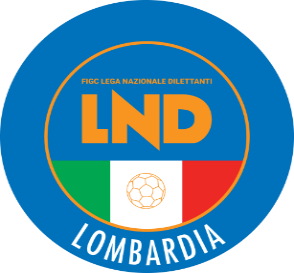 COMITATO REGIONALE LOMBARDIAVia RICCARDO PITTERI n° 95/2 20134 MILANO   Tel. 02.21722.563Sito Internet: lombardia.lnd.it   crllnd@pec.comitatoregionalelombardia.itCanale Telegram @lndlombardiaFacebook: Figc Lnd LombardiaSegreteria e Programmazione Gare:Tel. 02.21722.202-204 - Fax 02.21722.233 - E.mail: affarigeneralicrl@lnd.itTesseramento:Tel. 02.21722.206-207 - Fax 02.21722.231 - E.mail: tesseramentocrl@lnd.ittesseramento@pec.comitatoregionalelombardia.itSportello Unico:Tel. 02.21722.261-209 - Fax 02.21722.230 – E.mail: societacrl@lnd.it  Ufficio Stampa e Pubbliche relazioni:Tel./Fax 02.21722.205 - 347.4406339 - E.mail: ustampacrl@lnd.itServizio Pronto A.I.A.:Tel. 02.21722410Giudice Sportivo Territoriale:giudicesportivocrl@pec.comitatoregionalelombardia.itCorte d’Appello Territoriale:cortedappello.tribunaleterritoriale@pec.comitatoregionalelombardia.itStagione Sportiva 2023/2024Comunicato Ufficiale N° 83 del 16/05/2024Stagione Sportiva 2023/2024Comunicato Ufficiale N° 83 del 16/05/2024Stagione Sportiva 2023/2024Comunicato Ufficiale N° 83 del 16/05/2024N°DENOMINAZIONE TORNEOSOCIETÀ ORGANIZZATRICECODICEDATA INIZIO505162° MEMORIAL “EDOARDO RIVA DE ONESTIS”ACD SALICEVALLESTAFFORA G.V.R.39-F02/06/202451183SEDRIANO CUP – TRIANGOLAREACD SEDRIANO46-F02/06/202451243PROVINCIAL PARADE GIOVANI PROMESSE 2024A.S.D. CENATE SOTTO47-F28/05/202451244TORNEO CALCIO FEMMINILE 2024A.S.D. CENATE SOTTO48-F31/05/202451245TORNEO TERZA CATEGORIA 2024A.S.D. CENATE SOTTO49-F31/05/202451246TORNEO S.M. RUPERTO ROTAA.S.D. CENATE SOTTO50-F29/05/20243388077MORELLI ROBERTO19/01/2011ASD OLTREPO FBC3412839MOLLUSO PASQUALE GABRIELE17/07/2014FC SAN GIULIANO CITY SSDARL3720111QUIRICONI GIACOMO19/01/2014FC SAN GIULIANO CITY SSDARLN°N°DENOMINAZIONE TORNEODENOMINAZIONE TORNEOSOCIETÀ ORGANIZZATRICESOCIETÀ ORGANIZZATRICECATEGORIACATEGORIADATA INIZIODATA INIZIODATA FINE49039° FESTA DELLO SPORT-MOTOINCONTRO39° FESTA DELLO SPORT-MOTOINCONTROUSD CITTA‘ DI CORNATEUSD CITTA‘ DI CORNATERRP-PC-PAP-PC-PA26.05.2426.05.2415.06.2415.06.244913° MEMORIAL STEFANO ABRUSCATO3° MEMORIAL STEFANO ABRUSCATOASD PONTEVECCHIOASD PONTEVECCHIORRAA28.05.2428.05.2431.05.2431.05.244922° PRO TOURNAMENT DEL LAGO MAGGIORE2° PRO TOURNAMENT DEL LAGO MAGGIOREUS SESTESE CALCIOUS SESTESE CALCIONNPCPC19.05.2419.05.2426.05.2426.05.2449325° MEMORIAL ENRICO CUCCHI25° MEMORIAL ENRICO CUCCHIASD CONCORDIAASD CONCORDIANNEE01.06.2401.06.2402.06.2402.06.244941° RIZZI IN ROSA1° RIZZI IN ROSAUSD SPINESE ORATORIOUSD SPINESE ORATORIONNPP01.06.2401.06.24       -       -4959° MEMORIAL PETTINATI9° MEMORIAL PETTINATIASD BRESCIA ACADEMYASD BRESCIA ACADEMYNNPP01.06.2401.06.24       -       -496XV MEMORIAL SILVANO MORETTIXV MEMORIAL SILVANO MORETTIASD CALCIO QUISTELLOASD CALCIO QUISTELLORRAA26.05.2426.05.24       -       -497TROFEO GIACOMO FAVALLITROFEO GIACOMO FAVALLIAS VILLA CLARENSEAS VILLA CLARENSERRPP07.06.2407.06.24       -       -498PICCOLI AMICI IN VILLAPICCOLI AMICI IN VILLAUS VILLA CORTESEUS VILLA CORTESERRPAPA02.06.2402.06.24       -       -499ENZO GAGGIOTTI-UNIPOLSAIENZO GAGGIOTTI-UNIPOLSAICALCIO MARIO RIGAMONTICALCIO MARIO RIGAMONTINNGG26.05.2426.05.24       -       -500MARZORATI NEXT GENERATIONMARZORATI NEXT GENERATIONUSO FIGINO CALCIOUSO FIGINO CALCIONNPP16.06.2416.06.24       -       -501GIANFRANCO MADASCHIGIANFRANCO MADASCHILND-CRL-DELEGAZ. MANTOVALND-CRL-DELEGAZ. MANTOVAPPAA22.05.2422.05.2404.06.2404.06.24502MEMORIAL EGIDIOMEMORIAL EGIDIOGS S. MARCOGS S. MARCORRA-E-PA-E-P18.05.2418.05.2402.06.2402.06.24503AUSONIA CUPAUSONIA CUPSSD AUSONIA 1931SSD AUSONIA 1931RRGG21.05.2421.05.2402.06.2402.06.2450431° MEMORIAL GIANNI BRERA31° MEMORIAL GIANNI BRERAASD CANTU‘ SAN PAOLOASD CANTU‘ SAN PAOLOIIGG06.06.2406.06.2416.06.2416.06.2450512° SAN GIULIANO CUP12° SAN GIULIANO CUPSSD SANGIULIANO CVSSSD SANGIULIANO CVSIIPP01.06.2401.06.24       -       -506V° MEMORIAL JOSE‘ NASAZZIV° MEMORIAL JOSE‘ NASAZZICOLICODERVIESECOLICODERVIESEIIPP25.06.2425.06.2426.06.2426.06.2450740° SALVO E MARIA ASSANDRI40° SALVO E MARIA ASSANDRIUS PIANENGHESEUS PIANENGHESENNPP26.05.2426.05.24      -      -508SOCCER PRO EXPERIENCESOCCER PRO EXPERIENCEUSD CANTELLO BELFORTESEUSD CANTELLO BELFORTESEIIPP19.05.2419.05.24      -      -50924° MEMORIAL VANNA E ENZO SARONNI24° MEMORIAL VANNA E ENZO SARONNIUS PIANENGHESEUS PIANENGHESENNEE19.05.2419.05.24      -       - 510VILLAGE CUPVILLAGE CUPUS FOLGORE CARATESEUS FOLGORE CARATESERRGG15.05.2415.05.2402.06.2402.06.245112° MEMORIAL GIANNI CEREDA2° MEMORIAL GIANNI CEREDAAC RENATEAC RENATERREE18.05.2418.05.24       -       -51212° MEMORIAL Z. BERTAZZOLI12° MEMORIAL Z. BERTAZZOLICENTRO SCHIAFFINO CUPCENTRO SCHIAFFINO CUPRRE-P-PCE-P-PC18.05.2418.05.2423.06.2423.06.24513GIOVENTU‘ GRIGIOROSSA DAYGIOVENTU‘ GRIGIOROSSA DAYUS CREMONESEUS CREMONESENNPCPC12.05.2412.05.24514FESTA DELLO SPORTFESTA DELLO SPORTPOL. SAN GIORGIOPOL. SAN GIORGIORRPP02.06.2402.06.24       -       -51515° MEMORIAL STANGALINO15° MEMORIAL STANGALINOUSD FOLGOREUSD FOLGORERREE18.05.2418.05.24       -       -516MEMORIAL GIULIO ALRBERGONIMEMORIAL GIULIO ALRBERGONIUS MONTOSINESEUS MONTOSINESERRGG26.05.2426.05.24       -       -517FUTURE CUPFUTURE CUPASD ACCADEMIA BUSTESEASD ACCADEMIA BUSTESEIIGG18.05.2418.05.2419.05.2419.05.24518DOSSENA YOUNG CUPDOSSENA YOUNG CUPAC CREMA 1908AC CREMA 1908PPEE05.06.2405.06.2407.06.2407.06.2451911° ANDREA SEVERGNINI11° ANDREA SEVERGNINIASD RIVOLTANAASD RIVOLTANARRPP09.06.2409.06.24       -       -520PICCOLI AMICI IN CAMPOPICCOLI AMICI IN CAMPOCEDRATESE CALCIO 1985CEDRATESE CALCIO 1985RRPAPA11.05.2411.05.2409.06.2409.06.24521SOCCER CUPSOCCER CUPGS SOCCER BOYSGS SOCCER BOYSRRPC-PA-PPC-PA-P18.05.2418.05.2426.05.2426.05.24522SEDRIANO NIGHT CUPSEDRIANO NIGHT CUPACD SEDRIANOACD SEDRIANORRGG24.05.2424.05.24       -       -5236° SALICE SOCCER CUP6° SALICE SOCCER CUPACD SALICEVALLESTAFFORAACD SALICEVALLESTAFFORARREE25.05.2425.05.24       -       -5241° PONTEVECCHIO CUP-WOMAN1° PONTEVECCHIO CUP-WOMANASD PONTEVECCHIOASD PONTEVECCHIORREE25.05.2425.05.24       -       -5251° GIOVANI PROMESSE1° GIOVANI PROMESSESSD BAGGIO SECONDOSSD BAGGIO SECONDORRPCPC08.06.2408.06.24       -       -5263° EDIZIONE TRINITA‘3° EDIZIONE TRINITA‘ASD TERNATESE CALCIOASD TERNATESE CALCIONNPP18.05.2418.05.24       -       -527TORNEO DIE CDFTORNEO DIE CDFFC INTERNAZIONALEFC INTERNAZIONALENNEE08.06.2408.06.2409.06.2409.06.245283° MARADONA CUP3° MARADONA CUPASD REAL TREZZANOASD REAL TREZZANONNP-PCP-PC08.06.2408.06.2409.06.2409.06.245291° MEMORIAL FRANZOSI1° MEMORIAL FRANZOSIASD TERNATESE CALCIOASD TERNATESE CALCIONNPP25.05.2425.05.24       -       -530BONI-10° EDIZIONE PULCINIBONI-10° EDIZIONE PULCINIPOL. SPORTED MARISPOL. SPORTED MARISNNPP19.05.2419.05.24       -       -531TORNEO ORANGETORNEO ORANGEFCD RHODENSEFCD RHODENSERRPCPC18.05.2418.05.24       -       -ALCIONEGIOIA RICCARDOPALAZZOLO 1913SPANESHI ALESSANDROINVERNIZZI SAMUELEPONTE SAN PIETROCACCIA NICOLACALCIO CLUB MILANOALVAREZ ORTIZ M.COMI SAMUELCALCIO MARIO RIGAMONTICAPRINI ALESSIORHODENSEMORO LORENZOPLATTO GABRIELERENNER FILIPPOSIMONCELLI FILIPPOSCANZOROSCIATERBIYAB ZAIDCIMIANOSADIKU AMELIOUESSE SARNICOROSSI LEONARDOENOTRIA 1908CICERI ANDREAVARESINA SPORTGONDOR CONSTANTINLA MOLA CRISTIANTORELLI MIRKOLUCIANO MANARA PONTIGGIA LORISVILLA VALLEARIOLI CRISTIANPALAZZOLO 1913RAZA LEONARDOVIS NOVAPINCIAROLI ANDREABIASSONOCATTA VINCENZOPALAZZOLO 1913MILINI ETTOREGALBIATI ANDREAPONTE SAN PIETROBRIGNOLI ALESSANDROMUCCI JACOPOFERRARI MATTIABRENOCASTELNOVI GIORGIOGOTTI TOMMASOPENNACCHIO ALESSANDROREAL CALEPINABARCELLA LUCASSIMONCINI SAMUELSCANZOROSCIATE CALCIOCOSTA FEDERICOBRIANZAOLGINATESEBRUSADELLI LORENZOTRITIUM CALCIO 1908AMODIO MATTEOVITARI FRANCESCOOGIDI DAVID OWOICHOCALCIO BRUSAPORTOSIDDI SIMONEPIRANEO ANDREACALCIO DESENZANOBORS NICOLA ANDREISENJA ERINDCARMINATI MANUELUESSE SARNICOCERESETTI DANIELEGURINI ANTONIOFACCHINETTI LEONARDOCALCIO MARIO RIGAMONTIGOJDA MATTEOPAGANI FEDERICOJEBELEAN WESLEY ROMANVIGHENZI CALCIOCISSE MOHAMEDCARAVAGGIOMOIOLI MATTEOVILLA VALLEGIORDANO MIRKOMOSSALI MARCOVEZZOLI LUCAROMUALDI GIANMARCOVIRTUSCISERANOBERGAMO 1909FILISETTI MARCOCAZZAGOBORNATOPUTELLI NICOLO’KHOUBABA ILIASCISANESECORTI RICCARDOZAMBETTI STEFANOLEONBIZZARRI RICCARDOVOLUNTAS MONTICHIARIMARI MARCOMAPELLORAPIZZA SEBASTIANOMARTINELLI DANIELORCEANA CALCIOFESTA DIEGOPIACENTINI MATTEOACCADEMIA INTERNAZIONALEACQUAVIVA THOMAS ANTONYENOTRIA 1908CORRAO LUCACOLUMBA GAETANOMERCURIO ALESSANDROGIOELI SIMONEROMANELLI DANIELENUZZI FEDERICOLOMBARDIA 1BUSCHINI ALESSIOARCONATESELINI EMANUELECICETTI FEDERICORAMPONI ANDREAGALLUCCI GABRIELEARDITA CITTADELLAAKIN HAKANMASSERONI MARCHESEDE CORZENT RICCARDOAUSONIA 1931TALOTTA DANIELVIALI SIMONEBARANZATESECHIECCA LEONARDOMAZZO 80CAPRERA CARLOBARONA SPORTING 1971BOPDA CRISTIAN DANIELVELEPIC TOMMASOBULGAROSCHIAVONE MARCOOLTREPOHOJBOTA DAVIDE STEFANTARGA THOMASPAVIA 1911BERETTA PIETROCALCIO CLUB MILANOCANNAROZZI ANDREATILOCCA RICCARDO SIROD’ANGELO CHRISTIANSANGIULIANO CITYBORIANI DAVIDEDI BENEDETTO RAFFAELEFAMA SIMONECARONNESEARAPI MATTIASEDRIANOBOLLANI SIMONECASATESESERENI JACOPOSESTESE CALCIOZANELLI DANIELECENTRO SCHIAFFINO 1988OTTOBONI MATTEOSOLBIATESE CALCIO 1911BOF CARLOCIMIANOGIGLIOTTI ANDREASPADON RYANMERAVIGLIA MATTEOSS FRANCO SCARIONI DIENG MAME CHEIKCITTA’ DI SEGRATELEURINI RICCARDOMUROLO LUIGI JUNIORENOTRIA 1908BASILE GIUSEPPEUNIVERSAL SOLAROMURARI EMANUELEData GaraN° Gior.Squadra 1Squadra 2Data Orig.Ora Var.Ora Orig.Impianto19/05/20242 AMAPELLO A R.L.LEON SSD A R.L.15:00Data GaraN° Gior.Squadra 1Squadra 2Data Orig.Ora Var.Ora Orig.Impianto19/05/20242 ACILIVERGHE MAZZANOG.S. VERTOVESE17:00SALA DAVIDE(MAGENTA) TROVATO ALESSIO(FOOTBALL C. MILANESE 1902) VAI NICOLO(FOOTBALL C. MILANESE 1902) PAPASODARO ALESSIO(MAGENTA) ARDITO ANDREA(ALTABRIANZA TAVERNERIO A.) BOLIS MARCO(G.S. VERTOVESE) DONELLI MARIO(ORCEANA CALCIO) LISERANI CHRISTIAN(ALTABRIANZA TAVERNERIO A.) FUMAGALLI ANDREA(ALTABRIANZA TAVERNERIO A.) ISACCO SIMONE(ALTABRIANZA TAVERNERIO A.) PERNIOLA MARCO(ALTABRIANZA TAVERNERIO A.) GIANGASPERO FRANCESCO(ARDOR LAZZATE) PELLINI STEFANO(ARDOR LAZZATE) SCIDONE GABRIELE(CILIVERGHE MAZZANO) TORRI FABIO(CILIVERGHE MAZZANO) BALLABIO MATTIA(G.S. VERTOVESE) CARIELLO FRANCESCO(G.S. VERTOVESE) BONALUMI SIMONE(LEON SSD A R.L.) COMELLI SIMONE(LEON SSD A R.L.) EL KADIRI YASIN(LEON SSD A R.L.) FERRE JACOPO(LEON SSD A R.L.) CROPELLI MATTEO(ORCEANA CALCIO) REBOLINI RUBEN(ORCEANA CALCIO) TIZIANO CARLO(PAVIA 1911 S.S.D. A R.L.) VASSALLO ANDREA(PAVIA 1911 S.S.D. A R.L.) BERTUZZI DAVIDE FELICE(ROVATO CALCIO) RADICI GIACOMO(ROVATO CALCIO) ROMA ALESSANDRO(ROVATO CALCIO) MAGGI EDOARDO(ACCADEMIAPAVESE S.GENESIO) VELAJ IGLI(ACCADEMIAPAVESE S.GENESIO) ZANI FRANCESCO(ACCADEMIAPAVESE S.GENESIO) COLOMBO NICOLA(ARCELLASCO CITTA DI ERBA) SCACCABAROZZI ANDREA(ARCELLASCO CITTA DI ERBA) CORNA GABRIEL(BRIANZA OLGINATESE) FRANA ALEX(BRIANZA OLGINATESE) MERLI SALA IVAN(BRIANZA OLGINATESE) ALLEGRETTI SAMUELE(CALOLZIOCORTE) BUCCINI ANTONIO(CALOLZIOCORTE) GALLUCCIO ALESSIO(CALOLZIOCORTE) TAMBA DJIBRIL JEAN CH(CALOLZIOCORTE) STISO GIANLUCA(CASTANESE) BONFANTI MICHELE(CASTELLEONE) DELLAGIOVANNA FILIPPO(CASTELLEONE) GHIDELLI MATTIAFRANCESCO(CASTELLEONE) AMBROSINI CESARE(MEDA 1913) BRUSCHI ALESSANDRO(MEDA 1913) CAPPELLINI ALESSANDRO(MEDA 1913) CREA SIMONE(MEDA 1913) POZZOLI EMANUELE LEONAR(MEDA 1913) BUCCINO MATTEO(VERGIATESE SSDARL) RICCELLI GIACOMO(VERGIATESE SSDARL) Data GaraN° Gior.Squadra 1Squadra 2Data Orig.Ora Var.Ora Orig.Impianto19/05/20241 AA.CASATI CALCIO ARCOREISPRA CALCIO17:00C.S.COMUNALE N.2 (E.A) CASATENOVO FRAZ. ROGOREDO VIA VOLTALANCINI GIORGIO(COLOGNESE) GADDI LEONARDO(A.CASATI CALCIO ARCORE) BONACCORSI MAURO(CELLATICA) BRENTONICO DAVIDE(ASOLA A.S.D.) SANTINELLI ANDREA(COLOGNESE) SERAFINI DANIELE(COLOGNESE) COLOMBO ALESSANDRO(A.CASATI CALCIO ARCORE) GIUSSANI ANDREA(A.CASATI CALCIO ARCORE) SCHIAVO GABRIELE(A.CASATI CALCIO ARCORE) ONGARO FEDERICO(ALBINOGANDINO S.S.D. SRL) BUONAIUTO ANTONIO(ASOLA A.S.D.) SPAGNOLI IACOPO(ASOLA A.S.D.) ASPRELLA GABRIELE(BESNATESE) CAPELLI MANUEL(CELLATICA) CIRELLI ALESSANDRO(CELLATICA) FILIPPI NICHOLAS(CELLATICA) MASPERI GIANANDREA(CELLATICA) RUGGERI GIANLUCA(COLOGNESE) VERGA GERARDO(COLOGNESE) CESAROTTI ANDREA(CONCOREZZESE SSD A RL) FUMAGALLI SIMONE(CONCOREZZESE SSD A RL) LO RE PIERLUIGI(CONCOREZZESE SSD A RL) PISANO ALESSANDRO ANTO(CONCOREZZESE SSD A RL) SCLAPARI ANTONIO(CONCOREZZESE SSD A RL) BROVELLI ENRICO(ISPRA CALCIO) DARDHA NICOLA(ISPRA CALCIO) ABOU IDRISS AMIN(ROBBIO LIBERTAS) DANIELE MICHELE(ROBBIO LIBERTAS) PONZI RICCARDO(ROBBIO LIBERTAS) DE DONA CHRISTIAN(SEDRIANO) DE GRANDI FRANCESCO(SEDRIANO) MOSCATELLI RICCARDO(SEDRIANO) ORNAGHI FILIPPO(SEDRIANO) CASTELNUOVO FABRIZIO(COSTAMASNAGA) SANDRINI ALESSANDRO(BORGOSATOLLO) SCABELLI LORENZO(BORGOSATOLLO) MAZZILLI OMAR(CALCIO GORLE A.S.D.) CAFERRI LEONARDO(BASIANO MASATE SPORTING) GAMBARINI FILIPPO(AURORA SERIATE 1967) EL HASSANI AZZEDDINE(CIVIDATESE) RESNATI SAMUELE(LESMO SSD ARL) CODJO YOVO ERIC(OLIMPIC TREZZANESE) DE MEO ALESSANDRO(BASIANO MASATE SPORTING) DAGANI JACOPO(BORGOSATOLLO) LEFONS ALESSANDRO(BORGOSATOLLO) PESCE STEFANO(BORGOSATOLLO) FRIGENI YURI(CALCIO GORLE A.S.D.) ZAMBETTI SIMONE(CALCIO GORLE A.S.D.) COMINI ROBERTO(CIVIDATESE) DONNA GABRIELE(CIVIDATESE) FORLANI DANIELE(CIVIDATESE) MINELLI ALESSANDRO(CIVIDATESE) COLOMBO SIMONE(LESMO SSD ARL) SCHIAVINA EDOARDO(LESMO SSD ARL) ZAPPA GIACOMO(LESMO SSD ARL) MAGGIONI FABIO(ESPERIA LOMAZZO CALCIO) CORTI CHRISTIAN(CERIANO LAGHETTO) MARONE FRANCESCO(CERIANO LAGHETTO) VISMARA FABIO(CERIANO LAGHETTO) CANAVESI SIMONE(ESPERIA LOMAZZO CALCIO) DIALLO CHEIKH ABDOUL K(ESPERIA LOMAZZO CALCIO) EUSEBIO LUCA(ESPERIA LOMAZZO CALCIO) FELICI TOMMASO(ESPERIA LOMAZZO CALCIO) Data GaraN° Gior.Squadra 1Squadra 2Data Orig.Ora Var.Ora Orig.Impianto19/05/20241 AOLIMPIA TRESIANA 2022ARCA17:00C.S.CALVI RONCORONI CAMPO A LAVENA PONTE TRESA VIA RAPETTINODARI DALMAZIO(GANDINESE 2015) MARTINELLI STEFANO(OLIMPIA TRESIANA 2022) BERETTA MARIO(SIZIANO LANTERNA) RINALDI VINCENZO(OLIMPIA TRESIANA 2022) BONAZZI ROBERTO(GANDINESE 2015) BONAZZI ROBERTO(GANDINESE 2015) CANOSSI GIANLUCA(ARDISCI E MASLIANICO 1902) MELARA MATTEO(GOVERNOLESE) ITALIANO MARCO(SIZIANO LANTERNA) BONETTI ANDREA(CASTREZZATO) GOTTARDI MATTIA(OLIMPIA TRESIANA 2022) PACCHIONI DANIELE(SIZIANO LANTERNA) GHOUNAF ZAKARIA(TEAM ORATORIO PUMENENGO) PANIGHETTI SIMONE(ACC.CALCIO A.V. BREMBANA) SONZOGNI MANOLO PIETRO(ACC.CALCIO A.V. BREMBANA) SECOMANDI MAURO(GALBIATE 1974) RUDELLI LORIS GIOVANNI(GANDINESE 2015) PINI ANDREA(GOVERNOLESE) VISENTINI GIULIO(GOVERNOLESE) ISAIA FEDERICO(LA DOMINANTE) PELLINI FRANCESCO(ORIESE) RAGUCCI NICOLO(SIZIANO LANTERNA) AMBROSIONI CRISTIAN(ACC.CALCIO A.V. BREMBANA) MILESI RAFFAELE(ACC.CALCIO A.V. BREMBANA) ROTA FILIPPO(ACC.CALCIO A.V. BREMBANA) BORGHI RICCARDO(ARDISCI E MASLIANICO 1902) GATTO MANUEL(ARDISCI E MASLIANICO 1902) MAKI MVONDO BERTRAND MICHEL(ARDISCI E MASLIANICO 1902) OLIVA LEONARDO(ARS ROVAGNATE) CALDARONE THOMAS LUCA(C.O.B. 91) ARMATI MATTIA(CALUSCO CALCIO) LOCATELLI IVAN(CALUSCO CALCIO) SANGALLI TOMMASO(CALUSCO CALCIO) CHEREMEH GEORGE AMPABENG(CANTU SANPAOLO) ANELLI DAMIANO(CASTELVETRO INCROCIATELLO) MAIOCCHI SIMONE(CASTELVETRO INCROCIATELLO) MARTANI IVAN(CASTELVETRO INCROCIATELLO) GHAZOUANI HACHEM(CASTREZZATO) SARESINI CHRISTIAN(CASTREZZATO) SPANESHI DENIS(CASTREZZATO) BONACINA MANUEL(GALBIATE 1974) CARRARA FABIO(GANDINESE 2015) FOLZI MICHELE(GANDINESE 2015) PIANTONI GABRIELE(GANDINESE 2015) ADDAE GYAPONG GIUSEPPE PRINCE(GOVERNOLESE) BOUKAROUA KAMAL(GOVERNOLESE) FARFARE ZAHIR(GOVERNOLESE) GARUTTI MARCO(GOVERNOLESE) TOSATTO FILIPPO(GOVERNOLESE) PESCE FRANCESCO(GUSSAGO CALCIO 1981) ROLFI ANDREA(GUSSAGO CALCIO 1981) PAGANELLI SIMONE(LA DOMINANTE) ZENESINI LUCA(LA DOMINANTE) ERBA SIMONE(LALLIO CALCIO) COULIBALY MOUSSA(OLIMPIA TRESIANA 2022) MASINARI RICCARDO(OLIMPIA TRESIANA 2022) SYLLA AMHED SEKOU(OLIMPIA TRESIANA 2022) CALDARINI MARCO(ORIESE) LODIGIANI STEFANO(ORIESE) BACCHIEGA THOMAS(POGGESE X RAY ONE) BAGNI MARCO(POGGESE X RAY ONE) SCAPPI FEDERICO(POGGESE X RAY ONE) BERNELLO DAVIDE(S.C. UNITED) CICOLA DAVIDE MARIANO(S.C. UNITED) LIVELLI ALESSIO(S.C. UNITED) CESANA MANUEL(SIZIANO LANTERNA) PAVIA MATTEO(SIZIANO LANTERNA) BUSETTI FEDERICO(TEAM ORATORIO PUMENENGO) GAVEZZOLI JONATHAN(TEAM ORATORIO PUMENENGO) NOVRUZAJ LOREN(TEAM ORATORIO PUMENENGO) PAIOCCHI STEFANO(TEAM ORATORIO PUMENENGO) ABATE SIMONE(VISCONTEA PAVESE) CASTOLDI MATTIA(VISCONTEA PAVESE) ZANIMACCHIA DANIELE(VISCONTEA PAVESE) RAVASIO CRISTIAN(BOLTIERE) GUERINI SIMONE(CALCISTICA ROMANESE ASD) RAVASIO CRISTIAN(BOLTIERE) GEROINI ALESSANDRO(GAVARDO) COSTANZO MARIO(LUISAGO PORTICHETTO) KONOVICH ANDREA(CASSINA NUOVA) PICCIRILLO GIUSEPPE(CASSINA NUOVA) ANGELILLO FABRIZIO(BORGHETTO DILETTANTISTICA) ALGHISI MAURIZIO RINO(VALERA FRATTA) DANELLI LUCA FRANCESCO(CALCISTICA ROMANESE ASD) GILARDI MAURIZIO(LEONCELLI A.S.D.) GOZZI ALEX(RAPID UNITED A.S.D.) GENERALI FEDERICO(GRUMULUS A.S.D.) LOTTAROLI GABRIELE(VALERA FRATTA) TROIANO ANDREA ANTONIO(BORGHETTO DILETTANTISTICA) RECANATI GIUSEPPE(CALCIO SAN PAOLO D ARGONI) TODESCHINI FABIO(CALCISTICA ROMANESE ASD) APOLLONIO MIRKO(GAVARDO) GENERALI DAVIDE(GRUMULUS A.S.D.) GUINDANI TOMMASO(LEONCELLI A.S.D.) CREMONESI MICHELE(OSSONA A.S.D.) MELONI NICHOLAS(ZELO BUON PERSICO 1974) MAZZUCCHI FEDERICO(BORGHETTO DILETTANTISTICA) NENCIONI ALBERTO(DB CALCIO CESANO MADERNO) CARNEVALE MATTEO(LUISAGO PORTICHETTO) CANI RENATO(VALERA FRATTA) PELLEGRINI PAOLO(ZOGNESE) BOSCARINO SIMONE(ALBOSAGGIA PONCHIERA ASD) MENGHI ALESSANDRO(ALBOSAGGIA PONCHIERA ASD) MOTTARELLI MATTEO(ALBOSAGGIA PONCHIERA ASD) CEFALI ANDREA(BOLTIERE) ROSSATI GIACOMO(BOLTIERE) BOFFINO MICHELE(BORGHETTO DILETTANTISTICA) BRUSCHI LUCA(BORGHETTO DILETTANTISTICA) CANNIZZO MATTIAS(BORGHETTO DILETTANTISTICA) FRANCIOSI MATTEO(BORGHETTO DILETTANTISTICA) FRIGOLI ALESSANDRO(BORGHETTO DILETTANTISTICA) SEVA ALESSANDRO(BORGHETTO DILETTANTISTICA) PERSICO LUCA(CALCIO SAN PAOLO D ARGONI) PALMISANO MATTIA(CALCISTICA ROMANESE ASD) PAVESI NICOLAS(CALCISTICA ROMANESE ASD) FRANCO JACOPO(CASSINA NUOVA) ANDREAZZA DAVIDE(DB CALCIO CESANO MADERNO) HOXHA ALDO(DB CALCIO CESANO MADERNO) TEDONE LUCA(DB CALCIO CESANO MADERNO) RUSSOMANNO GIORGIO(GARIBALDINA 1932) ARCARI MARCO(LEONCELLI A.S.D.) BARZI NICOLA(LEONCELLI A.S.D.) KADJO KONAN JUNIOR(LEONCELLI A.S.D.) MAZZINI DANIO(LEONCELLI A.S.D.) COLOMBO ALESSANDRO(LUISAGO PORTICHETTO) CONDOLUCI VINCENZO(LUISAGO PORTICHETTO) ZAPPAROLI DANIELE(LUISAGO PORTICHETTO) BARBIERI ALESSANDRO(ORATORIO SAN MICHELE) BARLETTA LUCA(OSSONA A.S.D.) OLDANI FEDERICO(OSSONA A.S.D.) TRIPODI LUCA(OSSONA A.S.D.) MORESCHI FEDERICO(PIAN CAMUNO) PEDRAZZINI DARIO(RAPID UNITED A.S.D.) SPINELLI ALESSIO(RAPID UNITED A.S.D.) GRAMAGLIA SIMONE(REAL TORRE) BERTOLAZZI SIMONE(SALVIROLA) CAPELLINI MATTEO(SALVIROLA) LODIGIANI LUCA(SALVIROLA) MORANDO FEDERICO(SALVIROLA) BALZARETTI ALESSIO(ZELO BUON PERSICO 1974) CELLAMARE ALESSIO(ZELO BUON PERSICO 1974) FALZARANO LORENZO(ZELO BUON PERSICO 1974) RIZZI CHRISTIAN(ZELO BUON PERSICO 1974) NASATTI NICOLA(ZOGNESE) Data GaraN° Gior.Squadra 1Squadra 2Data Orig.Ora Var.Ora Orig.Impianto19/05/20241 ACENTRO GIOV.BOFFALORESELIMBIATE20:30C.S.COMUNALE (E.A) ROBECCHETTO CON INDUNO VIA UGO FOSCOLO, SNCData GaraN° Gior.Squadra 1Squadra 2Data Orig.Ora Var.Ora Orig.Impianto18/05/20241 AANTONIANAORATORIO DON BOSCO18:30SCOLARI GIULIO(CASTELVERDE A.S.D.) SISTI ELIA(EDEN ESINE) TABONI DANILO(EDEN ESINE) FRANCESCHETTI MARCO LUCA(FRANCE SPORT) PASSONI MATTEO(MANDELLO) CACEFFO DANIELE CARLO(MILANESE CORVETTO 1920ASD) BARACHETTI PASQUALE(NUOVA RONCHESE) TROVATO VINCENZO(SERENZA CARROCCIO) MARALDO MICHELE(ORATORIO GAMBARA) SCARABELLI MARCO(CS COLNAGO) CIRIOLO MATTEO(IRIS 1914) ARDIZZONI LORENZO(IRIS 1914) PASSONI NICCOLO(CS COLNAGO) POLIDORI MATTEO(MILANESE CORVETTO 1920ASD) AMBRUOSO ALESSANDRO(ACCADEMIA SETTIMO) FEDELE RICCARDO(ANTONIANA) ISHAQ JELINO OLAITAN(BORMIESE CALCIO ASD) CANDILORO GIUSEPPE(CALCIO BOSTO) GUEYE ABDOU KHADRE(CAROBBIO 2020) MICHELINI GIANLUCA(DINAMO GONZAGA) DALFOVO MICHELE(EXCELSIOR SEZ. CALCIO ASD) DI NICOLO LORENZO(LAINATESE A.S.D.) STEFENETTI MICHELE(NEMBRESE 1913) MARCHINI FEDERICO(PERSICO DOSIMO) FILIPPETTO SIMONE(SERENZA CARROCCIO) POZZI ANDREA(SERENZA CARROCCIO) TESTA ALESSANDRO(CAROBBIO 2020) VENANZONI CRISTIANO(LEONE XIII SPORT) ROSSI GIACOMO(JUNIOR PRO MORTARA) BERTARINI SIMONE(MANDELLO) CAIMI LORENZO(POLISPORTIVA OR.PA.S.) PIOVANI SAMUELE(RIOZZESE) TARABINI MATTIA(TALAMONESE) MESCHINI NICOLO(A.C. PAITONE 2011) REXHEPI KLEVIS(A.C. PAITONE 2011) SPARTA DANIELE(A.C. PAITONE 2011) ABATE LORENZO(ACCADEMIA SETTIMO) ABDELMAKSOUD AYMAN(ACCADEMIA SETTIMO) DALOISO MANUEL(ACCADEMIA SETTIMO) BASSAN ANDREA(ANTONIANA) GAABOURI MEHDI(ANTONIANA) MARTEGANI SIMONE(ANTONIANA) PANSERA GIOVANNI(ANTONIANA) BERBENNI FRANCESCO EGIDI(BORMIESE CALCIO ASD) VIVIANI DAVIDE(BORMIESE CALCIO ASD) BONANNI GIULIO(CALCIO BOSTO) BONZI SAMUELE(CALCIO ORATORIO COLOGNO) GALETTI LEONARDO(CALCIO ORATORIO COLOGNO) TARCHINI ANDREA(CALCIO ORATORIO COLOGNO) MANINI ANDREA(CALCISTICA VALTENESI) GIOZZI THOMAS(CAROBBIO 2020) MARCHESI SAMUELE(CAROBBIO 2020) MOROTTI NICOLA(CAROBBIO 2020) RUGGERI LUCA(CAROBBIO 2020) TESTA ALESSANDRO(CAROBBIO 2020) BIANCHI GIANLUCA(CASELLE LANDI A.S.D.) ROSSI FILIPPO(CASTELVERDE A.S.D.) TAHIRAJ DANIELE(CASTELVERDE A.S.D.) BORSANI GABRIELE(CENTRO GIOV.BOFFALORESE) DRENICA AZDREN(CENTRO GIOV.BOFFALORESE) MAGNOTTI ANDREA(CENTRO GIOV.BOFFALORESE) NOSOTTI LORENZO(CENTRO GIOV.BOFFALORESE) PELLEGATTA ANDREA(CENTRO GIOV.BOFFALORESE) BADIANE PAPE MAMADOU(CERTOSA DI PAVIA) RADAELLI DAVIDE(CS COLNAGO) EDDAOUDI FATTAH(DINAMO GONZAGA) PACILLI LEONARDO(DINAMO GONZAGA) TABONI MARCO(EDEN ESINE) BADJI SOULEYMANE ESSA(EXCELSIOR SEZ. CALCIO ASD) SCOLA STEFANO(EXCELSIOR SEZ. CALCIO ASD) MENDES DA COSTA EDSON PATRICK(FRANCE SPORT) SOMMARUGA TOMMASO(FRANCE SPORT) AVESANI JACOPO(IRIS 1914) DEMBA SIDY MOHAMED(IRIS 1914) SPIZZI DANIELE(IRIS 1914) BREDICE RICCARDO(ITALA) CARRINO DAVIDE(ITALA) CLERICI LUCA GIOVANNI(ITALA) JAKAJ GJOVAN(JUNIOR PRO MORTARA) MOLINARI ANDREA(LAINATESE A.S.D.) BARBATO RENATO(LEONE XIII SPORT) CASTELLANI FRANCESCO(LEONE XIII SPORT) VEDANI LUCA(LEONE XIII SPORT) VEDANI PIETRO(LEONE XIII SPORT) CANTU FEDERICO(MANDELLO) PURICELLI ANDREA(MANDELLO) RUSCONI ROBERTO(MANDELLO) TA BI BOVE AGENOR DEC(MANDELLO) BALOGUN GIFT(MEDOLESE) MASCOLINO PIETRO GERARDO(MILANESE CORVETTO 1920ASD) POTENZA SIMONE(MILANESE CORVETTO 1920ASD) SARNO MARCO LUCIO(MILANESE CORVETTO 1920ASD) VERONI FEDERICO(MILANESE CORVETTO 1920ASD) BOSIO MARCO(NEMBRESE 1913) IGNOTI PARENTI NICOLO(NEMBRESE 1913) BREMEC MATTIA(NUOVA RONCHESE) BATTAZZA EMANUELE(ORATORI LECCO ALTA) LICINI FRANCESCO(ORATORI LECCO ALTA) SALA LUCA(ORATORI LECCO ALTA) PIOVANI MAIKOL PRIMO(ORATORIO GAMBARA) EL ALMAOUI MOHAMED(PERSICO DOSIMO) LHILALI RADOUANE(PERSICO DOSIMO) MILELLA PIETRO EMANUELE(POLISPORTIVA OR.PA.S.) CARRERA DAVIDE(PONTE SEZ.CALCIO) TESTA LORENZO(PONTE SEZ.CALCIO) IENCO LUCA(PONTE ZANANO) MINELLI ALBERTO(PONTE ZANANO) QUACQUARINI LUCA(PONTE ZANANO) ROTA FABIO(PONTIDA BRIANTEA) SIBIO MATTEO(PONTIDA BRIANTEA) BRAGA MATTIA(REMEDELLO CALCIO) GHIDONI RAFFAELE(REMEDELLO CALCIO) PELLINI THOMAS(REMEDELLO CALCIO) CARUSO EMANUELE(RIOZZESE) MORVILLO JASON(RIOZZESE) TRAINITO LIBORIO ANDREA(RIOZZESE) MONTANARI ALESSANDRO(SAN CRISOSTOMO) VIVALDI ANDREA OSCAR(SAN CRISOSTOMO) ZORZI MORRIS(SAN CRISOSTOMO) PARMAR SAHIL SINGH(SAN LUIGI) DEL PERO ALESSANDRO(SERENZA CARROCCIO) FILIPPETTO SIMONE(SERENZA CARROCCIO) ROGNONI UMBERTO(CASTELLEONE) D AVINO SALVATORE(ARDISCI E MASLIANICO 1902) ZOCCARATO MARCO(AS VARZI) RAVASIO GIUSEPPE(CALOLZIOCORTE) BRUNETTI ROBERTO(VEROLESE 1911) RIOS CORRALES LEONARDO(CIVIDATESE) CARLUCCI THOMAS ALFREDO(ARDISCI E MASLIANICO 1902) ALBANI ROCCHETTI CARLO(AURORA SERIATE 1967) LOCATELLI THOMAS(CASTELLEONE) MBAYE MOUSTAPHA(CIVIDATESE) MUCA HALIT(CIVIDATESE) MESSORI DAVIDE(GORLA MINORE) D ALICANDRI THOMAS(ARDISCI E MASLIANICO 1902) ALBERTOCCHI LUCA(AS VARZI) RE GIACOMO(AS VARZI) FORESTI DANIELE(AURORA SERIATE 1967) VANONCINI TOMMASO(AURORA SERIATE 1967) RADAELLI MARCO(CALOLZIOCORTE) DI BERNARDO DIEGO(CASTELLEONE) LUSHAJ REDRI(GORLA MINORE) REDONDI GIOELE(VEROLESE 1911) RIZZI MARCO PAOLO(VEROLESE 1911) TOMASI DAVIDE(GRENTARCADIA) PANZA GABRIELE(ALDINI S.S.D.AR.L.) RATTI TOMMASO(ALDINI S.S.D.AR.L.) RANDO GABRIELE(SESTESE CALCIO) GRIGIS ANDREA(ALBINOGANDINO S.S.D. SRL) BENEDUSSI FEDERICO(ARDOR LAZZATE)NAPOLI AIMAN(CENTRO SCHIAFFINO 1988SRL) SPADONE GABRIELE(CENTRO SCHIAFFINO 1988SRL) POTENZA STEFANO VINCENZ(MARIANO CALCIO) QUADRINO LORENZO(ARDOR LAZZATE) GATTTO GABRIEL(MARIANO CALCIO) KULA MATIA(VOLUNTAS MONTICHIARI) FILISETTI MATTIA(ALBINOGANDINO S.S.D. SRL) NALETTO MARCO(ARDOR LAZZATE) PEREGO RICCARDO(ARDOR LAZZATE) SPONSALE ANGELO(ARDOR LAZZATE) BARONCHELLI LUCA(CARAVAGGIO SRL) BRACALONI CRISTIAN(CASTELLANZESE 1921) CESARI FILIPPO(CASTELLANZESE 1921) DELLA VALLE GIORGIO(CASTELLANZESE 1921) OLDANI FEDERICO(CASTELLANZESE 1921) REGGIANI YANN(CASTELLANZESE 1921) TAVELLA STEFANO(CASTELLANZESE 1921) BORTIGNON SIMONE(CENTRO SCHIAFFINO 1988SRL) MAURETTO GABRIELE(CENTRO SCHIAFFINO 1988SRL) SPADONE GABRIELE(CENTRO SCHIAFFINO 1988SRL) RANCATI FRANCESCO(FANFULLA) CIVETTINI SAMUELE(GHEDI 1978) MAZZA LUCA(GHEDI 1978) COPPINI FEDERICO(MARIANO CALCIO) MARLA GABRIELE(MARIANO CALCIO) POTENZA STEFANO VINCENZ(MARIANO CALCIO) GASPARETTO JACOPO(SS FRANCO SCARIONI 1925) ACERBIS RICCARDO(VOLUNTAS MONTICHIARI) DOCI ERSI(VOLUNTAS MONTICHIARI) TINTI CRISTIAN(VOLUNTAS MONTICHIARI) Data GaraN° Gior.Squadra 1Squadra 2Data Orig.Ora Var.Ora Orig.Impianto19/05/20243 AMORAZZONECENTRO SCHUSTER10:30FUSETTO DAVIDE(AURORA SERIATE 1967) CULLIA CHRISTIAN(CASTELLO CITTA DI CANTU) BOSCHINI LUCA(AURORA SERIATE 1967) FUSETTO DAVIDE(AURORA SERIATE 1967) PERSANO MIRKO(AURORA SERIATE 1967) BIGI MATTEO(CASTELLO CITTA DI CANTU) LAPONI STEFANO(CASTELLO CITTA DI CANTU) PAGANONI EDOARDO(CASTELLO CITTA DI CANTU) CIALONA LEONARDO(CEDRATESE CALCIO 1985) PEDRETTI MANUEL(CEDRATESE CALCIO 1985) DI CAUDO ALFIO ANDREA(LEON SSD A R.L.) PASSONI JACOPO(LEON SSD A R.L.) IPPOLITO ANDREA(CEDRATESE CALCIO 1985) OGLIARI SEBASTIANO(CEDRATESE CALCIO 1985) PEREIRA CAMACHO CHRISTIAN(CEDRATESE CALCIO 1985) MORANO ALESSIO(LEON SSD A R.L.) CASNAGHI DARIO(MAZZO 80 SSDRL) BONOMI DAVIDE(REAL CALEPINA F.C. SSDARL) FACCHETTI CRISTIANO(AURORA SERIATE 1967) VERDELLI GABRIELE GREGOR(AURORA SERIATE 1967) FARINA CARLO GIUSEPPE(CENTRO SCHUSTER) MAGLIONE MARCO(CENTRO SCHUSTER) ROSSI ALBERTO DANIEL(CENTRO SCHUSTER) TARALLO FEDERICO(CENTRO SCHUSTER) TABONI DIEGO(DARFO BOARIO S.R.L.SSD.) GHERARDI FRANCESCO(FIORENTE 1946 COLOGNOLA) MERLI NICOLA(FIORENTE 1946 COLOGNOLA) ALIPRANDI LORENZO(MAZZO 80 SSDRL) MARANO RICCARDO(MAZZO 80 SSDRL) TRIPEPI GABRIEL(MAZZO 80 SSDRL) PEDERGNANI VALENTINO(REAL CALEPINA F.C. SSDARL) ZAPPELLA PAOLO(REAL CALEPINA F.C. SSDARL) RAFFI ANDREA(VIGHENZI CALCIO) MOTTADELLI MATTEO(MISSAGLIA MARESSO) FARHAT MAZEN(SANGIULIANO CVS A R.L.) KOUTON FLORIANO(MISSAGLIA MARESSO) PANZERI GIACOMO(MISSAGLIA MARESSO) BALLABIO EMANUELE(UNIVERSAL SOLARO) DURANTI MICHELANGELO(VILLA S.S.D.R.L.) MAFFA LUCA(VILLA S.S.D.R.L.) PAVANELLO FILIPPO(VILLA S.S.D.R.L.) VENTURINI MATTIA ENRICO(VILLA S.S.D.R.L.) Data GaraN° Gior.Squadra 1Squadra 2Data Orig.Ora Var.Ora Orig.Impianto26/05/20241 RCANTU SANPAOLOFBC SARONNO CALCIO 191010:00Data GaraN° Gior.Squadra 1Squadra 2Data Orig.Ora Var.Ora Orig.Impianto19/05/20241 ANUOVA SONDRIO CALCIOFOOTBALL CLUB CERNUSCO11:0026/05/20241 RFOOTBALL CLUB CERNUSCONUOVA SONDRIO CALCIO11:00Data GaraN° Gior.Squadra 1Squadra 2Data Orig.Ora Var.Ora Orig.Impianto17/05/20241 RISPRA CALCIOGAVIRATE CALCIO19:30Data GaraN° Gior.Squadra 1Squadra 2Data Orig.Ora Var.Ora Orig.Impianto16/05/20241 AFBC SARONNO CALCIO 1910CANTU SANPAOLO20:30COMUNALE "GIANNI BRERA"(E.A) LAZZATE VIA FRANCO LARATTACASSIS SIMONE(LA TORRE) MARIANI NICOLO(LEMINE ALMENNO CALCIO) FURNARI NICCOLO(GAVIRATE CALCIO) SIVOCCIA NICOLO(GAVIRATE CALCIO) BARCELLA TOMMASO(LA TORRE) GIATTINO PIER PAOLO(LA TORRE) CARSANA FILIPPO(LEMINE ALMENNO CALCIO) CORTINOVIS ALESSANDRO(LEMINE ALMENNO CALCIO) MARIANI NICOLO(LEMINE ALMENNO CALCIO) CAMPANELLA CHRISTIAN(ROBBIO LIBERTAS) CESTARIOLI RICCARDO(ROBBIO LIBERTAS) SUSANI RICCARDO(SORESINESE CALCIO A.S.D.) DI MATTIA CHRISTIAN(VISCONTINI) SARCINA ALESSANDRO(VISCONTINI) Data GaraN° Gior.Squadra 1Squadra 2Data Orig.Ora Var.Ora Orig.Impianto22/05/20241 AFOLGORE CARATESE A.S.D.CENTRO SCHIAFFINO 1988SRL20:30Data GaraN° Gior.Squadra 1Squadra 2Data Orig.Ora Var.Ora Orig.Impianto19/05/20241 ACALCIO BRUSAPORTOBULGARO10:30CENTRO SPORT.COMUNALE N.1 BRUSAPORTO VIA BELVEDERE 1COLOMBO RICCARDO(ACCADEMIA VARESINA) DI NENNO GASPARE(ACCADEMIA VARESINA) BOCCONCELLO JURI(BULGARO) LOMBARDI MASSIMO(CALCIO DESENZANO) MONESE SEBASTIANO(CALCIO DESENZANO) TAGLIABUE RICCARDO(ACCADEMIA VARESINA) RIENZI RICCARDO(ACCADEMIA VARESINA) GHIRARDELLI MARCO(ACCADEMIA VARESINA) MARESU MARCO(ACCADEMIA VARESINA) MINOIA FRANCESCO(BULGARO) SHKODRA LORIK(BULGARO) URIGNA MATTIA SAMUELE(BULGARO) DANILET DAVID(CALCIO DESENZANO) RIZZI ALBERTO(CALCIO DESENZANO) SECONDELLI NICOLA(CALCIO DESENZANO) VASSENA NICHOLAS(CISANESE) CICARE ALESSANDRO(CREMA 1908 S.S.D.AR.L.) VALLETTI FABRIZIO(CREMA 1908 S.S.D.AR.L.) BORONI CHRISTIAN(PALAZZOLO 1913 AC SSDARL) GUERINI FILIPPO(PALAZZOLO 1913 AC SSDARL) RE ANTONIO(CASATESE) TINAZZI GIACOMO(ACCADEMIA INTERNAZIONALE) ANGILERI SAMUEL(ACCADEMIAPAVESE S.GENESIO) BIGNAMI MANUEL(ACCADEMIAPAVESE S.GENESIO) GANCI DANIELE(ALCIONE MILANO SSD A RL) HOLOVKO NICOLO(ALCIONE MILANO SSD A RL) VILLANUEVA BRAVO JEREMY ISMAEL(ALCIONE MILANO SSD A RL) AUTIERO ANDREA(ALDINI S.S.D.AR.L.) GRITTI PIETRO LEONE(ALDINI S.S.D.AR.L.) GIORDANO FILIPPO PAOLO(CASATESE) LA ROSA LORENZO(CASATESE) PUZO MANUEL(CASATESE) GIUDICI SIMONE(VARESINA SPORT C.V.) TORRI GABRIELE(VARESINA SPORT C.V.) DONADONI NICOLO(VIRTUSCISERANOBERGAMO1909) GHISLENI RICCARDO(VIRTUSCISERANOBERGAMO1909) GUERINI MATTIA(VIRTUSCISERANOBERGAMO1909) Data GaraN° Gior.Squadra 1Squadra 2Data Orig.Ora Var.Ora Orig.Impianto18/05/20242 ALUCIANO MANARAMAPELLO A R.L.17:30AIROLDI RICCARDO(LUCIANO MANARA) BIRARDA RENZO(CEDRATESE CALCIO 1985) ZANCHI GIOVANNI(REAL CALEPINA F.C. SSDARL) LANZALACO EDOARDO(ROZZANO CALCIO SRL SSD) TOPI ENDRI(CILIVERGHE MAZZANO) BONIARDI ALESSANDRO UMBE(BARANZATESE 1948) GALIMBERTI JACOPO(BARANZATESE 1948) SPADONE CORRADO(BARANZATESE 1948) COLOMBO LEONARDO(CALCIO CANEGRATE) GRIMALDI FABRIZIO(CALVAIRATE) SAVINO TOMMASO RAFFAEL(CASTEGGIO 18 98 A.S.D.) FASCENDINI FILIPPO(COLICODERVIESE) FIBIOLI CRISTIAN(COLICODERVIESE) SPEZIALE ANDREA(COLICODERVIESE) MANGILI MORGAN(MAPELLO A R.L.) FINAZZI NICOLA(REAL CALEPINA F.C. SSDARL) GABANELLI VALENTINO(REAL CALEPINA F.C. SSDARL) EL FARISSI YASSINE(S.C. UNITED) Data GaraN° Gior.Squadra 1Squadra 2Data Orig.Ora Var.Ora Orig.Impianto18/05/20241 RMISSAGLIA MARESSOA.CASATI CALCIO ARCORE16:00Data GaraN° Gior.Squadra 1Squadra 2Data Orig.Ora Var.Ora Orig.Impianto19/05/20241 RCENTRO SCHUSTERSANGIULIANO CVS A R.L.09:15PEREGO LUCA(SANGIULIANO CVS A R.L.) COPPOLA MIRKO(A.CASATI CALCIO ARCORE) RAFFUZZI MATTEO(CARONNESE S.S.D.AR.L.) SALUZZI ANDREA(CENTRO SCHUSTER) SPIZZI LORENZO GIUSEPP(CENTRO SCHUSTER) VILLAGRAN SANABRIA NICOLAS(CENTRO SCHUSTER) PAGANI LUCA(GERENZANESE) SHEHATA YOUSSEF AHMED A(GERENZANESE) FRATTINI NICOLO(JUVENES GIANNI RADICI) LORENZI DANIEL(JUVENES GIANNI RADICI) BRIVIO MATTIA(MISSAGLIA MARESSO) GRECO ALESSANDRO(MISSAGLIA MARESSO) POZZOLI ALESSIO(MISSAGLIA MARESSO) MAZZUCCHI MARCO(SANGIULIANO CVS A R.L.) BALLIU RIGERS(TREVIGLIESE A.S.D.) DODA LORIS(TREVIGLIESE A.S.D.) HADDIOUI ADAM(TREVIGLIESE A.S.D.) CASSAGO LUCA(CALCIO MARIO RIGAMONTI) NAPOLITANO LEONARDO(CISANESE) ROSSI DANIEL(CALCIO CANEGRATE) PAGLIA STEFANO(SESTESE CALCIO) SALVI FRANCESCO(PALAZZOLO 1913 AC SSDARL) OULD CHIEHEB RAYAN(MAPELLO A R.L.) VARLIERO PIETRO(PALAZZOLO 1913 AC SSDARL) BOUKHANCHAR OMAR(CALCIO CANEGRATE) RE DEPAOLINI GABRIELE(CALCIO CANEGRATE) ZAALOUNI YEHYA(CALCIO CANEGRATE) TSOULI RAYANE(MAPELLO A R.L.) LUMINA ARTURO(PALAZZOLO 1913 AC SSDARL) ZANETTI MATTIA(PALAZZOLO 1913 AC SSDARL) BRUSATI ALESSANDRO(SANT ANGELO) REGA KEVIN PIO(SANT ANGELO) FASCIANI ALESSIO(SESTESE CALCIO) Data GaraN° Gior.Squadra 1Squadra 2Data Orig.Ora Var.Ora Orig.Impianto18/05/20243 AACADEMY BRIANZAOLGINATESEREAL CALEPINA F.C. SSDARL18:3025/05/20243 RREAL CALEPINA F.C. SSDARLACADEMY BRIANZAOLGINATESE18:00Data GaraN° Gior.Squadra 1Squadra 2Data Orig.Ora Var.Ora Orig.Impianto18/05/20243 AFOLGORE CARATESE A.S.D.BRENO18:00RATTI GIACOMO(FOLGORE CARATESE A.S.D.) TEDESCHI JACOPO(MAZZO 80 SSDRL) POCCHIA LORENZO(RONDINELLA A.S.D. 1955) DANZI DEMIS(VIGHENZI CALCIO) SURPI GABRIELE(CASTELLANA C.G. SSDSRL) ANGIUS DIEGO(ASSAGO A.S.D.) RAPETTI CRISTIAN(ASSAGO A.S.D.) MARTINELLI DAVIDE(BRENO) PIEROPAN MARCO(CASTELLANA C.G. SSDSRL) MAGGIONI RICCARDO(MAZZO 80 SSDRL) BASILE ALESSIO(REAL CALEPINA F.C. SSDARL) BERZI MARCO(REAL CALEPINA F.C. SSDARL) BONAFE LORENZO(REAL CALEPINA F.C. SSDARL) HOTINSCHI ROBERT IONUT(RONDINELLA A.S.D. 1955) VECCHIO NICOLO(RONDINELLA A.S.D. 1955) DRAGOTI ALESIO(VIGHENZI CALCIO) CREVENA FABRIZIO(FIORENTE 1946 COLOGNOLA) ALBORGHETTI YURI(FIORENTE 1946 COLOGNOLA) MORE MICHELE(FIORENTE 1946 COLOGNOLA) ANIBALLI THOMAS(MARIANO CALCIO) FAZIO ANDREA(MARIANO CALCIO) NESSI RICCARDO(FIORENTE 1946 COLOGNOLA) BASILICO MANUEL(MARIANO CALCIO) CAPPELLETTI STEFANO(MARIANO CALCIO) CECCHETTO ANDREA(MARIANO CALCIO) DAL BEN LEONARDO(MARIANO CALCIO) Data GaraN° Gior.Squadra 1Squadra 2Data Orig.Ora Var.Ora Orig.Impianto19/05/20241 ASPINESE ORATORIOAZZURRA10:0026/05/20241 RAZZURRASPINESE ORATORIO10:00Data GaraN° Gior.Squadra 1Squadra 2Data Orig.Ora Var.Ora Orig.Impianto19/05/20241 RREAL TREZZANOATHLETIC PAVIA A.R.L.11:30DE PAOLI ROBERTO(ATHLETIC PAVIA A.R.L.) GIORGI ANDREA(REAL TREZZANO) BUSON GIACOMO(ATHLETIC PAVIA A.R.L.) OLIVERI GIUSEPPE(ATHLETIC PAVIA A.R.L.) VALLI FEDERICO(ATHLETIC PAVIA A.R.L.) MAZZALUPI FILIPPO(ISPRA CALCIO) ZAFFERETTI DAVIDE(ISPRA CALCIO) TURRINI LUCA(PORTO 2005) ATANASOV KRISTIAN(TIRANESE A.S.D.) Data GaraN° Gior.Squadra 1Squadra 2Data Orig.Ora Var.Ora Orig.Impianto18/05/20241 AUESSE SARNICO 1908ARDOR LAZZATE17:3019/05/20241 ACALCIO MARIO RIGAMONTIBRIANZA OLGINATESE17:50C.S"ALDO PASOTTI" N.2 (E.A.) BRESCIA FRAZIONE BUFFALORA VIA SERENISSIMA 3419/05/20241 ASS FRANCO SCARIONI 1925SOLBIATESE CALCIO 191111:0019/05/20241 AVARESINA SPORT C.V.LOMBARDIA 1 S.R.L.S.D.11:00C.S.COMUNALE N.1 VENEGONO SUPERIORE P.ZA A.MORO N.3CLAPIS ALESSANDRO MASS(MASSERONI MARCHESE SRL) CUPPARI MATTIA(MASSERONI MARCHESE SRL) ZANNI LORENZO(MASSERONI MARCHESE SRL) CHERCHI ANDREA(ACCADEMIA VARESINA) GIORGINI FILIPPO(BULGARO) GILARDELLI GABRIELE(CALCIO CLUB MILANO) BORS NICOLA(CALCIO DESENZANO) GURINI ANTONIO(CALCIO DESENZANO) FARINA MATTEO(LOMBARDIA 1 S.R.L.S.D.) SCARPA LEONARDO(MASSERONI MARCHESE SRL) TORNESE NICCOLO(SOLBIATESE CALCIO 1911) MARTINELLI DANIEL(VOLUNTAS MONTICHIARI) PIACENTINI MATTEO(VOLUNTAS MONTICHIARI) MANZO MATTIA MANUEL(LEON SSD A R.L.) Data GaraN° Gior.Squadra 1Squadra 2Data Orig.Ora Var.Ora Orig.Impianto18/05/20241 RPALAZZOLO 1913 AC SSDARLCREMA 1908 S.S.D.AR.L.16:00Data GaraN° Gior.Squadra 1Squadra 2Data Orig.Ora Var.Ora Orig.Impianto19/05/20241 RMACALLESI 1927SESTO 201209:30GIPPONI MATTIA(MACALLESI 1927) MANDOUR MOHAMED KHALED(SESTO 2012) PEDRAZZINI EMIL(CREMA 1908 S.S.D.AR.L.) PASTORELLO DARIO(CASATESE) DIANA LORENZO(CREMA 1908 S.S.D.AR.L.) GALLARATI RICCARDO(CREMA 1908 S.S.D.AR.L.) GALLI GABRIELE(FOLGORE CARATESE A.S.D.) SAVINO LORENZO(FOLGORE CARATESE A.S.D.) PENNACCHIO STEFANO(PALAZZOLO 1913 AC SSDARL) PRISCO CIRO(PALAZZOLO 1913 AC SSDARL) Data GaraN° Gior.Squadra 1Squadra 2Data Orig.Ora Var.Ora Orig.Impianto18/05/20243 ASUD TIROL S.R.LMILAN SPA17:30"MASO RONCO E" E.A. APPIANO SULLA STRADA DEL VINO VIA MONTICOLO,37FERRI DANIEL(INTERNAZIONALE MILANO SPA) COGLIATI ALBERTO(MILAN SPA) BUSSOLARO CARL(SUD TIROL S.R.L) PIXNER LUIS(SUD TIROL S.R.L) BERNARDI LORENZO(CP COMO) LEOTTA ANTONIO ALBERTO(CP MILANO) FONTANA KEVIN(CP COMO) CASON GIORGIO(CP MILANO) FADOUDI MARWANE(CP MILANO) CORTI NICHOLAS(CP BERGAMO) EGIL AMIR(CP BERGAMO) LORENZI FABIO(CP BERGAMO) MANFRE MATTEO(CP MILANO) STROZZI GIORGIO ROBERTO(CP MILANO) LUCCHETTA LINDA(CP BRESCIA) MARINI MARTA(CP BERGAMO) Data GaraN° Gior.Squadra 1Squadra 2Data Orig.Ora Var.Ora Orig.Impianto25/05/20241 ARIOZZESEPOLISPORTIVA ORATORIO 2B17:3026/05/20241 AFEMMINILE TABIAGOCITTA DI SEGRATE18:00Data GaraN° Gior.Squadra 1Squadra 2Data Orig.Ora Var.Ora Orig.Impianto21/05/20247 ASEDRIANO SQ..ACCADEMIA CALCIO VITTUONE19/05/202420:0009:3025/05/20247 AGAVIRATE CALCIOREAL MEDA CF19/05/202417:3011:15Data GaraN° Gior.Squadra 1Squadra 2Data Orig.Ora Var.Ora Orig.Impianto29/05/20248 AACADEMY CALCIO PAVIA A RLRIOZZESE26/05/202419:3010:30Data GaraN° Gior.Squadra 1Squadra 2Data Orig.Ora Var.Ora Orig.Impianto19/05/20247 ATORINO CLUB MARCO PAROLOAIROLDI17:00C.S.COMUNALE N.1 SOMMA LOMBARDO VIA NOVARA,35Data GaraN° Gior.Squadra 1Squadra 2Data Orig.Ora Var.Ora Orig.Impianto19/05/20247 ACALCIO DESENZANOOROBICA CALCIO BERGAMO09:30Data GaraN° Gior.Squadra 1Squadra 2Data Orig.Ora Var.Ora Orig.Impianto18/05/20247 AOROBICA CALCIO BERGAMsq.B *FCL*FIAMMA MONZA 197019/05/202416:0015:0023/05/20248 AUESSE SARNICO 1908OROBICA CALCIO BERGAMsq.B *FCL*26/05/202420:0010:45C.S.COMUNALE"IGNAZIO SIMONI" PARATICO VIA ANNA FRANK-LOC.VANZAGO E.AData GaraN° Gior.Squadra 1Squadra 2Data Orig.Ora Var.Ora Orig.Impianto22/05/20246 AATALANTA BERGAMASCA C.SRLINTERNAZIONALE MILANO SPA18:0017:00Data GaraN° Gior.Squadra 1Squadra 2Data Orig.Ora Var.Ora Orig.Impianto18/05/20246 ACALCIO LECCO 1912 S.R.L.ATLETICO URI .15:0019:0018/05/20246 AMILAN SPAPOLISPORTIVA ERBUSCO16:0019/05/20246 AWOMEN HELLAS VERONA 10MONZA S.P.A.16:0018:00COMUNALE G.TAVELLIN (E.A.) VERONA PIAZZALE OLIMPIA25/05/20247 AATLETICO URI .WOMEN HELLAS VERONA 1014:3016:0026/05/20247 AINTERNAZIONALE MILANO SPAMONZA S.P.A.15:0014:15Data GaraN° Gior.Squadra 1Squadra 2Data Orig.Ora Var.Ora Orig.Impianto16/05/20248 ACAPRIATE CALCIOALBINOLEFFE S.R.L.20/04/202419:4518:00Data GaraN° Gior.Squadra 1Squadra 2Data Orig.Ora Var.Ora Orig.Impianto16/05/202411 AGAVIRATE CALCIOARSAGHESE11/05/202420:0017:0005/06/202411 AREAL MEDA CF SQ.B *FCL*VALLEOLONA11/05/202419:3015:45Data GaraN° Gior.Squadra 1Squadra 2Data Orig.Ora Var.Ora Orig.Impianto28/05/202413 ALESMO SSD ARL SQ..BRESCIA CALCIO FEMMINSQ.B *FCL*25/05/202419:0016:30Data GaraN° Gior.Squadra 1Squadra 2Data Orig.Ora Var.Ora Orig.Impianto16/05/202411 AJUVENES GIANNI RADICIBRESCIA CALCIO FEMMINILE11/05/202420:0017:0018/05/202411 A3TEAM BRESCIA CALCIOVOLUNTAS MONTICHIARI11/05/202415:0025/05/202411 ALUMEZZANE SSDSRLPOLISPORTIVA ERBUSCO11/05/202416:3011:00Data GaraN° Gior.Squadra 1Squadra 2Data Orig.Ora Var.Ora Orig.Impianto17/05/20243 AFOOTBALL MILAN LADIESRIOZZESE09/03/202419:3014:3017/05/202410 ATEAMSPORT SRLCONCORDIA PAVESE ASD04/05/202419:0011:3029/05/20249 ARIOZZESELEONE XIII SPORT27/04/202420:1517:30Data GaraN° Gior.Squadra 1Squadra 2Data Orig.Ora Var.Ora Orig.Impianto18/05/202412 AREAL MEDA CFBRESCIA CALCIO FEMMINSQ.B *FCL*17:0015:45COMUNALE "BUSNELLI" MEDA VIA BUSNELLI 1719/05/202412 AMACALLESI 1927 SQ.B *FCL*LESMO SSD ARL SQ..18/05/202419:0018:0020/05/202412 ACALCIO LECCO 1912 S.R.L.OROBICA CALCIO BERGAMO18/05/202418:0011:00C.S."AL BIONE N.1"(E.A) LECCO LOCALITA' BIONE VIA BUOZZI,3425/05/202413 ALIBERTAS SAN BARTOLOMEOMACALLESI 1927 SQ.B *FCL*16:0011:0025/05/202413 ANUOVA USMATEMONTEROSSO19:0015:00Data GaraN° Gior.Squadra 1Squadra 2Data Orig.Ora Var.Ora Orig.Impianto16/05/202412 AZANCONTI 2022CREMA 1908 S.S.D.AR.L.18/05/202420:1515:00C.S.COMUNALE CASIRATE D'ADDA VIA CIMITERO, 719/05/202412 ACITTA DI BRUGHERIOCONCORDIA PAVESE ASD18/05/202411:30PARROCCHIALE "PAOLO VI" BRUGHERIO VIA DANIELE MANIN,7322/05/202413 ALEONE XIII SPORTMACALLESI 1927 SQ..25/05/202420:0017:30COMINETTI SOPHIE(2 LAGHI A.C.D.) DE CARLI SABINA(ZANCONTI 2022) Data GaraN° Gior.Squadra 1Squadra 2Data Orig.Ora Var.Ora Orig.Impianto18/05/20241 ATEAMSPORT SRLMONTEROSSO24/02/202414:30Data GaraN° Gior.Squadra 1Squadra 2Data Orig.Ora Var.Ora Orig.Impianto16/05/20241 APOLISPORTIVA DI NOVASUPERGA03/05/202421:30C.S.COMUNALE - PALESTRA BURAGO MOLGORA LARGO ST.SYMPHORIEN D'OZON N.1GUIDA TOMMASO(SPORTS TEAM) MANCINI ALESSANDRO(SPORTS TEAM) GENTILE SAVONAROLA GAETANO(ENERGY SAVING FUTSAL) Data GaraN° Gior.Squadra 1Squadra 2Data Orig.Ora Var.Ora Orig.Impianto26/05/20244 ASAN CARLO SPORT S.R.L.COMETA S.D.25/05/202411:0015:00PALAMONTI MILANO VIA ZENALE, 6Data GaraN° Gior.Squadra 1Squadra 2Data Orig.Ora Var.Ora Orig.Impianto18/05/20243 AREAL FIVE RHOSAINTS PAGNANO ASD18:3018:0024/05/20244 ACARDANO 91REAL FIVE RHO25/05/202421:0011:0025/05/20244 ASAINTS PAGNANO ASDFUTSEI MILANO17:4511:0001/06/20245 AREAL FIVE RHOSPORTS TEAM18:3018:00Data GaraN° Gior.Squadra 1Squadra 2Data Orig.Ora Var.Ora Orig.Impianto18/05/20243 ACOMETA S.D.SELECAO LIBERTAS CALCETTO16:0011:0018/05/20243 AMGM 2000SAN CARLO SPORT S.R.L.16:0019:3025/05/20244 ASELECAO LIBERTAS CALCETTOBERGAMO CALCIO A 518:0011:00LIKA GABRIEL(BERGAMO CALCIO A 5) MOHAMED YOUSSEF(FUTSEI MILANO) GIGANTE GIUSEPPE(MGM 2000) BAZZINI EDOARDO(REAL FIVE RHO) MAGGI SAMUELE(SAINTS PAGNANO ASD) 